3.3 Прогноз численности населения сельского поселенияДемографический прогноз имеет чрезвычайно важное значение для целей краткосрочного, среднесрочного и долгосрочного планирования развития территории. Демографический прогноз позволяет дать оценку основных параметров развития населения на основе выбранных гипотез изменения уровней рождаемости, смертности и миграционных потоков, таких как половозрастной состав, обеспеченность трудовыми ресурсами и т.д.Прогнозные показатели рассчитываются с целью проведения оценки того, какими могут быть изменения при различных вероятностных сценариях демографического развития. Перспективные расчеты численности и состава населения – весьма важная прикладная задача. Одновременно это и весьма сложный процесс, требующий изучения и анализа большого числа факторов для достижения хотя бы относительно надежных прогнозных результатов. К тому же, отдельно взятые факторы, как правило, подвержены резким изменениям и существенно различаются своим весовым значением.В основу прогнозных расчетов основных перспективных показателей развития демографических процессов Эльтаркачского сельского поселения положены сложившиеся в последние десятилетия сдвиги в численности его населения, половой и возрастной структуре, воспроизводстве, миграциях, демографической нагрузке, уровне и образе жизни населения и т.д. Принимались во внимание также особенности географического положения сельского поселения, его место в территориальном разделении труда республики, СКФО и страны в целом, а также современные отечественные и мировые тенденции развития демографических процессов.В качестве исходной базы перспективных расчетов взяты сложившиеся в сельском поселении к 2016 г. уровни рождаемости и смертности населения, его половая и возрастная структура. Расчеты проводились по пятилетним возрастным группам на основе кратких таблиц смертности и повозрастных коэффициентов рождаемости женщин детородного возраста. Использовались также повозрастные коэффициенты миграционного прироста (убыли) населения.Из возможных методов прогнозных расчетов численности населения Эльтаркачского сельского поселения, в частности, экстраполяции, демографических моделей, экспертных оценок и др. в качестве базового был использован метод передвижки возрастов по пятилетним возрастным группам. Этот метод выделяется не только наибольшей надежностью, но и создает возможности для построения многовариантных демографических прогнозов и позволяет определять не только перспективную численность населения, но и его состав по полу и возрасту, количественные и качественные показатели трудовых ресурсов, объемы демографической нагрузки на трудоспособную часть населения территории и т.д.Расчеты перспективной численности населения муниципального образования включают три варианта сценария: оптимистический, базовый и пессимистический. Они учитывают тенденции демографических и миграционных процессов в муниципальном образовании за последние 5 лет.Каждый из указанных сценариев напрямую зависит от проводимых государственными структурами реформ в экономической и социальной сфере, масштабов и скорости преодоления негативных тенденций, повышения качества жизни, обеспечения политической стабильности, а также демографической политики государства. Из представленных наиболее вероятным и реалистичным является средний сценарий прогноза. Однако, переход к оптимистическому сценарию также вероятен при благоприятных условиях.По оптимистическому сценарию (при котором закладываются максимальные значения рождаемости и миграционного прироста, минимальное значение смертности), численность населения увеличится на 18% и составит 4238 человек (таблица 3.3.1). Во этом варианте прогноза предусматривается увеличение численности постоянного населения, основанное, в первую очередь,на привлекательности территории для проживания и значительном миграционном приросте. Таблица 3.3.1 – Численность населения Эльтаркачского сельского поселения (по различным вариантам прогноза)По среднему варианту прогноза, при сохранении современных тенденций демографического развития, произойдет фактически незначительное увеличение на 13%. Негативный сценарий демографического развития Эльтаркачского сельского поселения показывает небольшое увеличение численности населения на 8,9% до 3705 человек. Рисунок 3.3.1 – Прогноз численности населения Эльтаркачского сельского поселения- В целом по населению отмечаются в основном положительные тенденции изменений демографических показателей.- В возрастной структуре населения произойдут определенные изменения, связанные с относительной стабилизаций численности населения в пенсионном возрасте, а также ростом числа населения в трудоспособном возрасте и молодежи (младше 16 лет).- Прогнозные изменения численности населения определяют необходимость решения проблем трудоустройства, обеспечения жильем и реализацию социальных гарантий в части получения образования и обеспечения здравоохранения растущего населения поселения. Таким образом, основными мерами демографической политики на территории Эльтаркачского сельского населения должны стать:содействие занятости населения, в частности поддержка малого предпринимательства как сферы приложения труда;повышение рождаемости и сокращение смертности через систему мер, направленных на улучшение качества жизни: жилищная политика, модернизация образовательного комплекса и сферы здравоохранения, развитие физической культуры, торговли.3.4 Жилищный фондЖилищное хозяйство является одним из основных видов деятельности, от функционирования, которого непосредственно зависит уровень жизни населения. В соответствии с действующей классификацией статистическое наблюдение в жилищной сфере отражает состояние жилищного фонда, степень его благоустройства и изношенности, капитальный ремонт жилищного фонда, приватизацию жилья гражданами, обеспечение жильем населения. Основной частью жилищного хозяйства является жилищный фонд. Сводные данные, предоставленные администрацией Эльтаркачского сельского поселения свидетельствуют, что общая площадь жилищного фонда в 2016 году составила 36,3 тыс. м2. Всего на территории поселения насчитывается 460 жилых дома. Средняя жилищная обеспеченность по Эльтаркачскогосельскому поселению составляет 10 м2/чел. Ежегодно жилищный фонд расширяется за счет строительства нового жилья. Вся вводимая жилая застройка осуществляется за счет частного строительства.В зависимости от формы собственности жилищный фонд подразделяется на частный, государственный и муниципальный жилищный фонд (ст. 19 п. 2 Жилищного кодекса РФ). В частной собственности находится более 98% жилищного фонда.Важной характеристикой жилищного фонда является распределение его по материалу стен и времени постройки. Материал стен определяет срок жизни любого дома, самые надежные – дома, сложенные кирпичом. Время постройки устанавливает нормативные сроки эксплуатации жилых домов, т. е время сноса.Большинство зданий было построено в послевоенный период. Из общего числа введенных в эксплуатацию домов на территории поселения более 250 домов построены из самана.Одной из важнейших проблем развития жилищно-коммунального хозяйства поселения является ликвидация аварийного жилищного фонда. Его наличие не только ухудшает внешний облик, понижает инвестиционную привлекательность и сдерживает развитие инфраструктуры, но и создает потенциальную угрозу безопасности и комфортности проживания граждан, ухудшает качество предоставляемых коммунальных услуг, повышает социальную напряженность в обществе.Комфортность жилищ и техническую доступность коммунальных услуг для потребителей обеспечивает уровень благоустройства жилищного фонда, один из главных параметров оценки жилищных условий населения. Уровень благоустройства рассчитывается путем деления общей площади жилищного фонда, оборудованной тем или иным видом инженерного оборудования, на всю площадь жилищного фонда муниципального образования.Степень обеспеченности жилого фонда Эльтаркачского сельского поселения различными видами инженерного оборудования колеблется от 10% до 81%. Данные по степениблагоустройства жилого фонда инженерным оборудованием приведены в таблице 3.4.1.Таблица 3.4.1 – Характеристика жилого фонда по степени благоустройстваОсновные проектные предложения в решении жилищной проблемы:уплотнение жилой застройки со строительством высококачественного жилья на уровне среднеевропейских стандартов;ликвидация ветхого и аварийного фонда;наращивание темпов строительства жилья за счет всех источников финансирования, включая индивидуальное строительство;создание благоприятного климата для привлечения частных инвесторов в решение жилищной проблемы населенного пункта, путем предоставления им налоговых льгот, подготовки территории для строительства (расселение населения из сносимого фонда и проведение всех инженерных сетей за счет муниципального бюджета), сокращения себестоимости строительства за счет применения новых строительных материалов, новых технологий;активное вовлечение в жилищное строительство дольщиков, развитие и пропаганда ипотечного кредитования;поддержка стремления граждан строить и жить в собственных жилых домах, путем предоставления льготных жилищных кредитов, решения проблем инженерного обеспечения, частично компенсируемого из средств бюджета, создания облегченной и контролируемой системы предоставления участков под застройку;поквартирное расселение населения с предоставлением каждому члену семьи комнаты;повышение качества и комфортности проживания, полное благоустройство домов. Масштабы нового жилищного строительства определяются с учетом проектной численности населения и необходимых мероприятий в отношении существующего жилья.Для целей исчисления проектных объемов жилищного строительства главным критерием оценки выбран показатель уровня жилищной обеспеченности в расчете на 1 человека. В настоящее время величина этого показателя нормативно установлена для социального жилья, относительно частного регламентируется только нижний предел, величина же верхнего не ограничивается. В этой связи, и учитывая тот факт, что жилищное строительство в населенном пункте ведется преимущественно за счет индивидуальных застройщиков, в генеральном плане принята следующая динамика жилищной обеспеченности на 1 человека:I очередь (2020 г.) - 25 м2/чел.,Расчетный срок (2030 г.) - 30 м2/чел.Расчет объемов нового жилищного строительства приведен в таблице 3.4.2.Таблица 3.4.2 – Расчет объемов жилищного строительства по Эльтаркачскому сельскомупоселениюВсего на расчетный срокреализации программыпредлагает объем нового жилищного строительства в размере 84,1 тыс.м2 общей площади.Новое жилищное строительство на территории сельского поселения предусматривается малоэтажной индивидуальной застройкой с участками ипланируется по трем направлениям:на свободных территориях (резервы которых ограничены);уплотнительная застройка существующих жилых зон;реконструкция и расширение существующих жилых домов.Основным типом нового жилищного строительства на территории сельского поселения предлагается малоэтажная индивидуальная жилая застройка. При этом проектом предлагается уплотнение существующей застройки и оптимизации планировочной структуры населённого пункта с целью наиболее полного использования существующих резервов территории. Плотность жилого фонда увеличится в среднем с 200 до 400 кв.м./га.3.5Предложения по развитию социальной инфраструктурыСоциальная сфера является одним из наиболее отстающих элементов жизнедеятельности сельского поселения. Поэтому одной из важнейших задач социально-экономического развития является приведение социальной сферы в соответствие со структурой расселения на основе имеющихся нормативов. Цель предложений – формирование социально-культурной системы обслуживания, которая бы позволила обеспечить человека всем необходимым в разумных, экономически оправданных пределах по радиусу доступности и ассортименту услуг, повысить уровень жизни населения, создать полноценные условия труда, быта и отдыха жителей района.Расчет перспективного развития отраслей социальной сферы Эльтаркачского сельского поселения производился на основе анализа современного их состояния с последующей экстраполяцией на средне- и дальнесрочные периоды. При этом учитывались разработанные прогнозные показатели перспективной демографической ситуации, экономической подсистемы, тенденции мирового и отечественного развития социальной сферы. В основу расчетов перспективной потребности и обеспеченности Эльтаркачского сельского поселения социальной инфраструктурой и услугами были положены:нормативные показатели, изложенные в Распоряжении Правительства Российской Федерации от 14 июля 2001 года №942-р «О социальных нормах и нормативах» и соответствующем документе от 19 октября 1999 года «Методика определения нормативной потребности субъектов Российской Федерации в объектах социальной инфраструктуры»;утвержденные Правительством РФ изменениям в социальные нормы и нормативы, изложенные в Распоряжении от 13 июля 2007 г. № 923-р;нормативы СП 42.13330.2016"Градостроительство. Планировка и застройка городских и сельских поселений". Актуализированная редакция СНиП 2.07.01-89*.Существующие территории, отведенные под объекты социальной инфраструктуры в сельском муниципальном образовании, полностью не решат проблемы. Фактическое заполнение их выше нормативного уровня. Это же касается и школьных учреждений. Также необходимо привлечение новых специалистов в области медицины. Увеличение численности населения в сельском муниципальном образовании обуславливает выделение дополнительных рабочих мест для работников медицины, социального обслуживания, а также образования. Сформированная оценка потребности жителями объектами социальной инфраструктуры представлена в таблице 3.5.1.Таблица 3.5.1 – Расчет фактических и нормативных показателей культурно-бытовой сферы Эльтаркачского сельского поселения на перспективуКак видно из таблицы остро стоит вопрос об увеличении предприятий розничной торговли. Нехватка физкультурно-спортивных объектов негативно влияет общую заинтересованность детей. Развитие системы образованияВ расчетный срок генерального плана будет недостаточно объектов образования в части дошкольного образования.На перспективу в системе общего образования будут наблюдаться серьезные изменения, в значительной мере определяющиеся ростом контингента лиц школьного возраста к концу расчетного срокаВ целом, в числе основных мероприятий по развитию системы образования Эльтаркачского сельского поселения на первую очередь и расчетный срок необходимо выделить следующие:повышение охвата детей всеми видами образования, развитие профильного обучения;проведение капитального ремонта общеобразовательной школы;приобретение современного оборудования для увеличения показателей успеваемости школьников;установка системы защиты в СОШ.Развитие системы здравоохраненияВ настоящее время система здравоохранения Эльтаркачского сельского поселения недостаточно развита.Также дальнейшее устойчивое развитие системы здравоохранения муниципального образования предусматривает и привлечение в поселение молодых медицинских кадров, участковых врачей-терапевтов и врачей-педиатров, а также врачей общей практики в целях улучшения развития первичной медицинской помощи и обеспеченности населения медицинским персоналом.Мероприятия в части развития системы здравоохранения в муниципальном образовании Эльтаркачское сельское поселение не предусмотрены.Развитие культуры и гуманитарного просвещенияОрганизация управления и финансирование культуры в муниципальном образовании Эльтаркачском сельском поселении возложена на Администрацию муниципального образования, осуществляющую строительство зданий и сооружений муниципальных организаций культуры, обустройство прилегающих к ним территорий.Финансирование муниципальной сферы культуры осуществляется за счет бюджетных средств и оказания платных услуг. Общественные объединения, предприятия, организации и граждане имеют право самостоятельно или на договорной основе создавать фонды для финансирования культурной деятельности.Учитывая несоответствие структуры и мощностей существующей сети учреждений культуры Эльтаркачско сельского поселения, на перспективу необходимо предусмотреть ее реорганизацию и расширение.Так как в настоящее время учреждения культуры пользуются слабой популярностью, для повышения культурного уровня населения Эльтаркачскогосельского поселения, на расчетную перспективу необходимо провести ряд мероприятий по стабилизации сферы культуры, предполагающие:использование имеющихся учреждений культуры многофункционально, создавая кружки и клубы по интересам, отвечающие требованиям сегодняшнего дня, а также расширение различных видов культурно-досуговых и просветительных услуг;совершенствование формы и методов работы с населением, особенно детьми, подростками и молодежью.Мероприятия в части развития культуры в муниципальном образовании:строительство Дома Культуры на 200 мест.Развитие физической культуры и спортаРазвитие физической культуры и спорта служит важным фактором укрепления здоровья населения, увеличивая продолжительности жизни.Необходимы разработка и реализация новых подходов для расширения возможностей граждан для занятия спортом и туризмом, независимо от уровня их доходов.Развитие физической культуры и спорта невозможно без наличия соответствующей материально-технической базы и основной ее составляющей - физкультурно-спортивных сооружений, отвечающих требованиям и нормативам, обеспечивающих потребность всех слоев населения в различных видах физкультурно-оздоровительных и спортивных занятий. В целях соблюдения норм обеспеченности детей объектами физкультурно-спортивной направленности для детей дошкольного возраста необходимо предусмотреть строительство стадиона и небольшого бассейна в соответствии СанПиН 2.1.2.1188-03 в ауле Эльтаркач. Кроме того, необходимо на первую очередь действия предусмотреть реализацию строительства открытых плоскостных спортивных сооружений общего доступа.3.6 Направления развития экономики и гипотеза социально-экономического развитияПерспективное развитие экономики Эльтаркачского сельского поселения базируется на предварительном анализе его потенциальных возможностей и рисков.Таблица 3.6.1 – SWOT-анализ факторов, угроз и рисков перспективного развития экономики Эльтаркачского сельского поселенияПерспективы развития экономического потенциала Эльтаркачскогосельского поселения определены основными направлениями развития экономической базы Усть-Джегутинского района, заложенными в Концепции социально-экономического развития района до 2022 года.В части развития сельскохозяйственного сектораЦелью развития агропромышленного комплекса Усть-Джегутинского района является формирование эффективного устойчивого сельскохозяйственного производства, обеспечивающего потребности населения в качественных продуктах питания и спрос перерабатывающей промышленности в сырье по приемлемым ценам, а также благоприятные условия жизнедеятельности сельских жителей.Расширение посевов сельскохозяйственных культур, проведение основных агротехнических работ в оптимальные сроки, повышение общего технологического уровня отрасли, внедрение прогрессивных технологий возделывания сельскохозяйственных культур и производства животноводческой продукции создадут хорошие предпосылки для увеличения объемов производства агропромышленного комплекса района. Проект внедрения прогрессивной технологии возделывания сахарной свеклы предусматривает создание условий для производства высокорентабельной продукции. Это, прежде всего, формирование материально-технической базы, которое предполагает приобретение производительной импортной и отечественной сельскохозяйственной техники – свеклоуборочных комплексов марки «Холмер» и «Францкляйн», сеялки точного высева, опрыскиватели; ежегодное приобретение высококлассных семян, гербицидов, ядохимикатов и удобрений.В части развития малых форм предпринимательстваВ современных условиях роль и функции личных подсобных хозяйств в социальном и экономическом развитии села существенно изменились. В настоящее время личное подсобное хозяйство является одним из главных источников дохода для населения, что способствует значительному росту продукции сельского хозяйства, поэтому одним из приоритетных направлений национального проекта «Развитие АПК» является поддержка малых форм хозяйствования в ауле– личных подсобных, фермерских хозяйств.В этих целях решение этих задач предусматриваются мероприятия по созданию условий способствующих улучшению сбыта основных видов сельскохозяйственной продукции, лучшему обеспечению личных подсобных хозяйств граждан материально-техническими ресурсами, обеспечения доходности сельских подворий.Мероприятие предусматривает содействие созданию в районе сельскохозяйственных кредитных, заготовительных и снабженческо-сбытовых кооперативов, организации информационного обеспечения.В результате выполнения мероприятия возрастет доля валовой продукции сельского хозяйства, производимой в личных подсобных хозяйствах, повысится жизненный уровень сельского населения.3.7 Предложения по развитию транспортной инфраструктуры3.7.1 Внешний транспортВнешние грузовые и пассажирские перевозки, обеспечивающие связь с прилегающим районом, осуществляются автомобильным транспортом.Перспективы развития транспортной деятельности в Эльтаркачском сельском поселении будут связаны с ростом доходов населения и увеличением спроса на перевозки пассажиров и грузов, реконструкцией и расширением дорожно-транспортной сети.В части развития внешнего транспорта Генеральным планом предусмотрено:доведение параметров подходов к населенным пунктам существующих автомобильных дорог до полного их соответствия, присвоенным категориям;увеличение частоты движения автобусов на пригородных и междугородних маршрутах, с учетом роста численности населения населенного пункта и увеличении грузопассажирских потоков с соответствующим обеспечением комфортабельным подвижным составом;учет в территориальном планировании муниципального образования мероприятий по строительству и реконструкции автомобильных дорог регионального значения (весь период);обеспечение при разработке проектов планировки и межевания резервирования коридоров перспективного строительства автомобильных дорог (весь период);обеспечение соблюдения режима использования полос отвода и охранных зон железных дорог и автомобильных дорог федерального и регионального значения (весь период) в рамках полномочий органов местного самоуправления.Развитие дорожной сети позволит обеспечить приток трудовых ресурсов, развитие производства, а это в свою очередь приведет к экономическому росту поселения.3.7.2 Улично-дорожная сетьВ основу построения улично-дорожной сети положена идея увеличения числа связей между существующими и планируемыми районами на территории муниципального образования и включение улично-дорожной сети сельского поселения в автодорожную систему региона.В соответствии с уровнем в иерархии улиц должен быть выполнен поперечный профиль каждой из них.При проектировании улиц и дорог в районах нового жилищного строительства необходимо соблюдать проектную ширину улиц в красных линиях, что позволит избежать в дальнейшем реализации дорогостоящих мероприятий по изъятию земельных участков и сноса объектов капитального строительства с целью расширения улиц. Проектируемые улицы должны размещаться, таким образом, на рельефе, чтобы было выполнено требование соблюдения нормативных уклонов. Необходимо уделять особое внимание проектированию и строительству основных улиц в условиях наличия сложных геоморфологических факторов.Генеральным планом Эльтаркачского сельского поселения предусмотрен ряд мероприятий:реконструкция ул. Подгорная;ул. Центральная;ул.Октябрьская;ул. Ю.Каракетова;ул. Р.Качаева;ул. Сады;ул. Пионерская;ул. Молодежная;ул.Лесная;сохранение и дальнейшее развитие исторически сложившейся специфической структуры каркаса магистральной улично-дорожной сети (УДС) в виде выраженных парно параллельных направлений;организация дублирующих и обходных направлений для обеспечения надлежащей пропускной способности и надежности системы УДС с учетом ожидаемого роста транспортной нагрузки и проложения рациональных, с точки зрения защиты окружающей среды, основных путей пропуска автотранспорта;строительство новых дорог на участках под новое строительство.ремонт существующей сети автомобильных дорог общего пользования местного значения, в том числе и улично-дорожной сети, улучшение их транспортно-эксплуатационного состояния;строительство велодорожек и пешеходных покрытий;обеспечение сохранности автомобильных дорог общего пользования, находящихся в границах населённых пунктов муниципального образования.3.7.3 Объекты транспортной инфраструктурыУчитывая состояние автомобилизации населения в целом по Усть-Джегутинскому району, следует предположить, что прогнозируемые величины автотранспорта в личной собственности граждан Эльтаркачского сельского поселения составят к 2022 г. – 235 ед. на 1000 чел., к 2042 г. – 334 ед. на 1000 чел. Требования к обеспеченности легкового транспорта АЗС и СТО в сельском поселении обозначены в СП 42.13330.2016 «Градостроительство. Планировка и застройка городских и сельских поселений». Актуализированная редакция СНиП 2.07.01-89*:Расчётная потребность, в техническом обслуживании автомобилей исходя из рекомендации 1 пост на 200 автомобилей, составит к2042 г. – 2 поста. Размещение предприятий обслуживания транспорта предлагается внежилых территорий в функциональной зоне, которая допускает размещение объектов с санитарно-защитной зоной 50 м. Станции технического обслуживания рекомендуется совмещать с моечным отделением, объектом торговли и придорожным кафе.Площадку для размещения СТО на 2 поста предлагается разместить в придорожной полосе.С целью совершенствования пассажирских перевозок проектом предлагаются следующие мероприятия:1. Изучение потребности населения в пассажирских перевозках анкетным методом.2. Принять участие в разработке областного и районного проектов развития пассажирского транспорта в части пригородных и межрайонных сообщений.3. Реконструировать навесы на остановочных пунктах, оборудовать их скамейкой и остановочным указателем с информационной табличкой по расписанию прохождения маршрутного транспорта.Для осуществления организации мест стоянки и долговременного хранения транспорта проектом генерального плана предлагается:обеспечение административными мерами устройства необходимого количества парковочных мест в соответствии с проектной вместимостью зданий общественного назначения на участках, отводимых для их строительства (весь период);строительство автостоянок около объектов обслуживания (весь период);организация общественных стоянок в местах наибольшего притяжения (первая очередь – расчётный срок).3.7.4 Мероприятия для маломобильных групп населенияПрограммой предусматривается создание безбарьерной среды для маломобильных групп населения. С этой целью при проектировании общественных зданий должны предъявляться требования по устройству пандусов с нормативными уклонами, усовершенствованных покрытий тротуаров и всех необходимых требований, отнесённых к созданию безбарьерной среды.При подготовке проектной документации в обязательном порядке должны предусматриваться мероприятия по обеспечению доступности зданий и сооружений для маломобильных групп населения согласно СП 59.13330.2016 Доступность зданий и сооружений для маломобильных групп населения. Актуализированная редакция СНиП 35-01-2001, в том числе:пониженных бортов в местах наземных переходов, а также изменения конструкций покрытия тротуаров в местах подходов к переходам для ориентации инвалидов по зрению с изменением окраски асфальта; пешеходных ограждений в местах движения инвалидов, на участках, граничащих с высокими откосами и подпорными стенками; пандусов и двухуровневых поручней, а также горизонтальных площадок для отдыха – на лестничных сходах; звуковых устройств для слабовидящих на светофорных объектах; дорожных знаков и указателей, предупреждающих о движении инвалидов.3.8 Инженерная подготовка территорииИнженерная подготовка территорий является одной из важнейших градостроительных задач.Общими мероприятиями по инженерной подготовке территории являются следующие:организация поверхностного стока с территорий капитальной застройки или на участках, не имеющих стока поверхностных вод на соседние улицы;устройство открытой (закрытой) водосточной сети;вертикальная планировка территории для обеспечения необходимых уклонов для организации сброса поверхностных вод, а также засыпка ям и канав.Для Эльтаркачского сельского поселения определены следующие мероприятия:организация поверхностного стока в простейшем открытом виде (бетонные лотки, канавы, кюветы); защита территории от затопления, подтопления;расчистка и профилирование участка русла реки Эльтаркач;устройство дамб обвалования;устройство нагорной канавы.Организация и очистка поверхностного стока В настоящее время ливневая сеть водоотведения в Эльтаркачскогм сельском поселении отсутствует. Проектом генерального плана предусматривается проектирование сети дождевой канализации простейшего типа (бетонные лотки) на территории сельского поселения.Предполагается организовать дождевую сеть канализации, в основном, в восточной части населенного пункта.В настоящем проекте даны предложения по организации системы дождевой канализации, посредством которой отводятся поверхностные стоки с улиц, а также с территорий общественных объектов застройки, с территорий производственно-коммунальных предприятий. Поверхностные воды системой открытых водоотводных устройств собираются и отводятся на очистку.Для сбора и отведения поверхностных стоков на территории существующей застройки предусматривается открытая система водоотвода (лотки, кюветы, канавы).Дождевая сеть намечается с учётом границ водосборных бассейнов. Территория населенного пункта представляет собой один бассейн канализования поверхностных стоков, которые обслуживаются сетью каналов и лотков.Для очистки поверхностного стока с территории жилой застройки, не загрязненного выше ПДК взвешенными веществами, нефтепродуктами и специфическими веществами, предлагается организация очистных сооружений механической очистки открытого типа с поверхностными нефтеловушками.Проектом генерального плана предусмотрено: организация регулярной уборки территорий;проведение своевременного ремонта дорожного покрытия;ограждение проезжей части бордюрами, исключающий смыв грунта во время ливневых дождей;ограждение строительных площадок с упорядочением отвода поверхностного стока по временной схеме открытых лотков и т. д.;обязательность охвата территории системами водостока (открытого и закрытого типа).Защита территории от затопленияВ борьбе с затоплением используются различные методы, основные из них:сплошная подсыпка территории до незатопляемых отметок;обвалование защищаемой территории путем ограждения ее защитными дамбами, сокращение наибольших расходов реки в пределах сельской территории;увеличение пропускной способности реки в пределах территории населённого пункта для пропуска наибольших расходов при более низких горизонтах путем изменения поперечного профиля русла реки.В связи с географическим расположением сельского поселения ежегодно существует угроза подтопления территории, вызванная обильными атмосферными осадками и весенним паводком. Многолетние донные отложения р.Эльтаркач затрудняют расчётный пропуск воды. Необходима расчистка русла реки в границах поселения. Вследствие данных фактов происходит разлив поймы во время весеннего половодья и при большом выпадении атмосферных осадков, что ведет к затоплению большой территории Эльтаркачского сельского поселения.Инженерная защита от подтопленияАнализ природных и хозяйственных условий формирования и современного состояния водного режима поймы р. Эльтаркач позволяет выделить несколько факторов, влияющих на водный режим:1.	Неблагоприятные гидрометеорологические и гидрогеологические условия.2.	Ухудшение естественной пропускной способности русла р. Эльтаркач вследствие многолетних донных отложений.3.	Затрудненные условия водоотвода на территории сельского поселения, в связи с отсутствием ливневой водосточной системы.Основной целью, которая должна быть достигнута в процессе разработки системы мероприятий по оптимизации водного режима поймы р. Эльтаркач, является создание инженерной системы по поддержанию оптимального водного режима в изменившихся природных и хозяйственных условиях.Для достижения основной цели необходимо выполнение следующих подцелей:1.	Создание системы мониторинга водного режима на р. Эльтаркач.2.	Создание системы отвода поверхностных и подпочвенных вод на территории сельского поселения.3.	Проектирование открытой (простейшей) ливневой канализации с использованием бетонных лотков.4.	Строительство очистных сооружений дождевой канализации (ОСДК) в южной части Эльтаркачского сельского поселения на р. Эльтаркач.5.	Для недопущения затопления части территории Эльтаркачского сельского поселения необходимо произвести защиту берега, соорудив вдоль участка реки защитную дамбу обвалования. 3.9 Развитие инженерной инфраструктуры3.9.1 Водоснабжение и водоотведениеНа территории сельского поселения предусматривается новое строительство жилых и коммунальных объектов. Дляувеличениянадежностисистемы водоснабжениярегиона проектом генерального планаЭльтаркачского сельского поселения предусмотрено:строительство новых сетей водоснабжения для обеспечения питьевой водой населенных пунктов, не подключенных к системе групповых водопроводов; реконструкция сетей, имеющих высокий износ и недостаточную пропускную способность;строительство новых сетей водоснабжения для обеспечения питьевой водой перспективной застройки;проведение ремонта резервуаров воды;закольцовка существующих водопроводных сетей.Качествоводы,подаваемойнахозяйственно-питьевыенужды,должно соответствоватьтребованиямГОСТР51232-98«Водапитьевая.Общиетребованияк организации и методам контроля качества» и СанПиН 2.1.4.2652-10 Изменение N 3 в СанПиН 2.1.4.1074-01 "Питьевая вода. Гигиенические требования к качеству воды централизованных систем питьевого водоснабжения. Контроль качества. Гигиенические требования к обеспечению безопасности систем горячего водоснабжения. Расчетныерасходыдляжилойзастройкиопределеныисходяизпринятойв соответствиистребованияминормативовградостроительногопроектирования Эльтаркачского сельского поселения удельной среднесуточной (за год) нормы водопотребления на одного жителя в населенных пунктах.Удельное хозяйственно-питьевое водопотребление на одного жителя среднесуточное (загод)принятовразмере230л/сут(усредненное).Количествоводынанеучтенные расходыпринятодополнительновразмере от 10 до 20%отсуммарногорасходаводына хозяйственно-питьевыенуждынаселенногопункта.Расчетныйрасходводывсутки наибольшего водопотребления определен при коэффициенте суточной неравномерности 1,2. При расчёте общего водопотребления, удельное среднесуточное потребление воды на поливку в расчете на одного жителя принято в объёме 70 л/сут с учетом климатических условий,мощностиисточникаводоснабженияистепениблагоустройстванаселенного пункта. Количество поливок принято - одна в сутки.Объемы водопотребленияЭльтаркачского сельского поселения: Qсут. ср. = 1,1 тыс.м3/сутки.Водоотведение (канализация)Ввод новых объектов жилого и общественного назначения возможен при условии обеспечения их современными системами отвода и очистки хозяйственно-бытовых стоков. На расчетный срок строительства проектом предлагается создание единой централизованной системы водоотведения со строительством комплекса очистных сооружений. Также проектом генерального плана предусмотрено строительство поселковых канализационных сетей с целью охвата канализованием участков существующей и новой жилой и общественной застройки. В соответствии с проектными решениями, определены проектные предложения, которые приводятся в томе 1 настоящего генерального плана.3.9.2 ТеплоснабжениеТеплоснабжение потребителей Эльтаркачского сельского поселения осуществляется от разных источников тепла. Жилищный фонд оборудован индивидуальными источниками теплоснабжения на газовом топливе, которые установлены в каждом доме. Обеспечение тепловых нагрузок объектов культурно-бытового обслуживания осуществляется отиндивидуальных котельных.Теплоснабжение потребителей предлагается осуществлять от различных источников тепла:индивидуальную малоэтажную застройку – от индивидуальных источников тепла (АОГВ), устанавливаемых в каждом доме; объекты культурно-бытового назначения от имеющихся котельных и вновь возводимых в соответствии с потребностями конкретного объекта.Проектом генерального плана Эльтаркачского сельского поселения предусмотрены следующие мероприятия:перекладка ветхих сетей;ремонт сетей на территории поселения;замена устаревшего энергетического оборудования котельных;ремонт изношенных тепловых сетей, и в последствие этого уменьшение потерь; применение теплосберегающих технологий и материалов при строительстве новых зданий.3.9.3 ЭлектроснабжениеНа расчетный срок проектом генерального плана предусматривается сохранение существующей системы электроснабжения Эльтаркачского сельского поселения спроведениеммероприятийнаправленныхнаповышение надежности ее работы. Электроснабжениеперспективнойнагрузкиобеспечиваетсясуществующими подстанциями при их поэтапной реконструкции с заменойустаревшего оборудования и линий электропередачи, а также строительством новых подстанций, в первую очередь в районах проектируемого жилищного строительства. Для гарантированного электроснабжения аула, в связи с износом трансформаторных подстанций ТП (КТП) и линий электропередач проектом генерального плана Эльтаркачского сельского поселения предлагаются следующие мероприятия:принятие мер по повышению надежности электроснабжения тех объектов, для которых перерыв в электроснабжении грозит серьезными последствиями;повышение электробезопасности электроустановок путем замены существующих ТП открытого типа на более безопасные и надежные в плане электроснабжения, закрытые ТП;строительство ВЛ-10кВ от точки подключения ПС «Эльтаркач» Ф-264 на отпайке №23 до границ земельного участка, протяженностью 0,5км в ауле .Эльтаркач;реконструкция существующих ТП 6-10/0,4 кВ;оснащение потребителей бюджетной сферы и жилищно-коммунального хозяйства электронными приборами учета расхода электроэнергии с классом точности 1.0;внедрение современного электроосветительного оборудования, обеспечивающего экономию электрической энергии;реконструкция	существующего наружного освещения внутриквартальных (межквартальных) улиц и проездов;перевод существующих распределительных сетей 0,4;6;10 кВ на СИП (самонесущий изолированный провод с алюминиевыми токопроводящими жилами, с изоляцией из сшитого светостабилизированного полиэтилена с изолированной несущей нулевой жилой);замена существующих аварийных деревянных опор линий электропередач;внедрение на всех узловых подстанциях автоматизированной системы контроля и учета энергоресурсов (АСКУЭ).3.9.4 ГазоснабжениеВ сельском поселении намечается новое жилищное и другие виды строительства, для которых предусматривается подача газа. На перспективу ожидается увеличение расхода газа.Существующие ГРП и ШРП сохраняются, с частичной их реконструкцией и с увеличением производительности. Дополнительно потребуется построить газопроводы-отводы к новым жилым и другим объектам со строительством дополнительных ШРП на этих территориях для снижения давления и газопроводов низкого давления от ШРП для подачи газа в жилые дома.В пределах сельского поселения укрупненная норма годового потребления газа на 1 чел. в размере 300 м3/год при теплоте сгорания газа 34 МДж/м2 (8000 ккал/м2), при горячем водоснабжении от газовых водонагревателей.Таким образом, на перспективу предполагается перспектива – 1327 тыс. м3/год.Для улучшения сети газоснабжения, проектом генерального плана Эльтаркачского сельского поселения предлагается:малые котельные предлагается подключать к внутриквартальным сетям низкого давления;газификация новой жилищной малоэтажной застройки - строительство газопроводов низкого давления;строительство новых ШРП для районов индивидуального строительства и малоэтажного жилья;оборудование газового хозяйства средствами телеметрии;строительство газопровода низкого давления по ул. Калмыкова.3.9.5 Информационно-телекоммуникационная инфраструктураСогласно СП 42.13330.2016 «Градостроительство. Планировка и застройка городских и сельских поселений». Актуализированная редакция СНиП 2.07.01-89* пособию по проектированию городских (местных) телефонных сетей и сетей проводного вещания городских и сельских поселений (к) телефонизация жилого фонда должна составлять 100%.При расчете необходимого количества телефонов для проектируемой застройки применяются следующие нормативы:для жилого сектора: 1 телефон на 1 семью (домовладение);для объектов коммунально-бытового назначения: 1-2 телефона на 10 работающих; для офисов: 3-4 телефонов на 10 работающих.Общая норма телефонной плотности на расчетный срок с учетом промышленно-административного сектора составит 390 телефонов на 1000 жителей. Потребность в телефонах на расчетный срок составит 1926 номера.Дляулучшениякачествапредоставляемых услуг предлагаются следующие основныенаправления развития информационно-телекоммуникационной инфраструктуры Эльтаркачского сельского поселения:строительство новой АТС или модернизация (увеличение мощности)существующей;дальнейшее развитие информационно-телекоммуникационных сетей и сетей передачи данных;расширение мультимедийных услуг, предоставляемых населению, включая "Интернет".3.10 Градостроительные ограничения и особые условия использования территорииСанитарные разрывы для ж\д магистралей.Режимы использования и функционирования территорий с особыми условиями использования определяются отдельными проектами на других стадиях проектирования. В данном проекте приняты Санитарно-защитные зоны железной дороги – для предприятий для дороги – от 50 до 100 м.Санитарно-защитные и охранные зоны инженерных коммуникаций. Согласно Постановлению Правительства РФ от 24.02.2009 №160 «О порядке установления охранных зон объектов электросетевого хозяйства и особых условий использования земельных участков, расположенных в границах таких зон» охранные зоны устанавливаются вдоль воздушных линий электропередачи – в виде части поверхности участка земли и воздушного пространства (на высоту, соответствующую высоте опор воздушных линий электропередачи), ограниченной параллельными вертикальными плоскостями, отстоящими по обе стороны линии электропередачи от крайних проводов при неотклоненном их положении на следующем расстоянии:для линий напряжением:1 – 20 киловольт – 10 метров, (5 – для линий с самонесущими или изолированными проводами, размещенных в границах населенных пунктов);35 киловольт – 15 метров;110 киловольт – 20 метров;220 киловольт – 25 метров;Защита населения от воздействия электрического поля воздушных линий электропередачи напряжением 220 кВ и ниже, удовлетворяющих требованиям Правил устройства электроустановок и Правил охраны высоковольтных электрических сетей, не требуется. Разрывы от магистральных газопроводов и газопроводов низкого давленияустановлены в соответствии с СанПиН 2.2.1/2.1.1.1200-03 «Санитарно-защитные зоны и санитарная классификация предприятий, сооружений и иных объектов» и с СП 36.13330.2012 Магистральные трубопроводы. Актуализированная редакция СНиП 2.05.06-85*. По территории муниципального образования проходит магистральный трубопровод.Санитарные разрывы, санитарно-защитные зоны, устанавливаемые по фактору шума, инфразвука, электромагнитных полей и других физических факторов.Размеры санитарно-защитных зон для промышленных объектов и производств, являющихся источниками физических факторов воздействия на население, устанавливаются на основании акустических расчетов с учетом места расположения источников и характера создаваемого ими шума, электромагнитных полей, излучений, инфразвука и других физических факторов.Для установления размеров санитарно-защитных зон расчетные параметры должны быть подтверждены натурными измерениями факторов физического воздействия на атмосферный воздух.Лабораторные исследования атмосферного воздуха и измерения физических воздействий на атмосферный воздух проводятся на границе санитарно-защитной зоны промышленных объектов и производств, а также в жилой застройке лабораториями, аккредитованными в установленном порядке на проведение таких работ.Санитарно-защитные полосы водоводов. Санитарная охрана водоводов обеспечивается санитарно-защитной полосой. В пределах санитарно-защитной полосы, соответственно ее назначению, устанавливается специальный режим и определяется комплекс мероприятий, направленных на предупреждение ухудшения качества воды. Санитарно-защитные полосы водоводов, подающих воду, как из поверхностных, так и из подземных источников, организуются на всех водоводах, вне зависимости от их ведомственной принадлежности.Зоны санитарной охраны источников питьевого водоснабжения.Устанавливаются в соответствии с СанПиН 2.1.4.1110-02 "Зоны санитарной охраны источников водоснабжения и водопроводов питьевого назначения" с учетом факторов определяющих ЗСО. Источники водоснабжения должны иметь зоны санитарной охраны в составе трех поясов. Первый пояс (строгого режима) включает территорию расположения водозаборов. Его назначение – защита места водозабора и водозаборных сооружений от случайного или умышленного загрязнения и повреждения. Второй и третий пояса (пояса ограничений) включают территорию, предназначенную для предупреждения загрязнения воды источников водоснабжения.На территории первого пояса не допускаются все виды строительства, не имеющие непосредственного отношения к эксплуатации водопроводных сооружений, размещение жилых и хозяйственно-бытовых зданий. Существующие здания должны быть оборудованы канализацией. В каждом из трех поясов, а также в пределах санитарно-защитной полосы, соответственно их назначению, устанавливается специальный режим и определяется комплекс мероприятий, направленных на предупреждение ухудшения качества воды, которые определены СанПиН 2.1.4.1110-02, СанПиН 2.1.4.544-96 и СП 31.13330.2012.На территории муниципального образования установлены водоохранные зоны и прибрежные защитные полосы. В соответствии с Водным кодексом РФ водоохранными зонами являются территории, которые примыкают к береговой линии морей, рек, ручьев, каналов, озер, водохранилищ, и на которых устанавливается специальный режим осуществления хозяйственной и иной деятельности в целях предотвращения загрязнения, засорения, заиления указанных водных объектов и истощения их вод, а также сохранения среды обитания водных биологических ресурсов и других объектов животного и растительного мира.Согласно п. 4 ст. 65 Водного кодекса РФ ширина водоохранной зоны рек или ручьев устанавливается от их истока для рек или ручьев протяженностью:1) до десяти километров - в размере пятидесяти метров;2) от десяти до пятидесяти километров - в размере ста метров;3) от пятидесяти километров и более - в размере двухсот метров.Ширина водоохранной зоны озера, водохранилища, за исключением озера, расположенного внутри болота, или озера, водохранилища с акваторией менее 0,5 квадратного километра, устанавливается в размере пятидесяти метров. Ширина водоохранной зоны водохранилища, расположенного на водотоке, устанавливается равной ширине водоохранной зоны этого водотока.Ширина прибрежной защитной полосы устанавливается в зависимости от уклона берега водного объекта и составляет тридцать метров для обратного или нулевого уклона, сорок метров для уклона до трех градусов и пятьдесят метров для уклона три и более градуса. Для реки, ручья протяженностью менее десяти километров от истока до устья водоохранная зона совпадает с прибрежной защитной полосой. Режим градостроительной и хозяйственной деятельности в пределах указанных территорий ограничен.В соответствии с п/п 15,17 ст. 65 Водного кодекса РФ в границах водоохранных зон запрещаются:использование сточных вод в целях регулирования плодородия почв;размещение кладбищ, скотомогильников, мест захоронения отходов производства и потребления, химических, взрывчатых, токсичных, отравляющих и ядовитых веществ, пунктов захоронения радиоактивных отходов;осуществление авиационных мер по борьбе с вредными организмами;движение и стоянка транспортных средств (кроме специальных транспортных средств), за исключением их движения по дорогам и стоянки на дорогах и в специально оборудованных местах, имеющих твердое покрытие;размещение автозаправочных станций, складов горюче-смазочных материалов (за исключением случаев, если автозаправочные станции, склады горюче-смазочных материалов размещены на территориях портов, судостроительных и судоремонтных организаций, инфраструктуры внутренних водных путей при условии соблюдения требований законодательства в области охраны окружающей среды и настоящего Кодекса), станций технического обслуживания, используемых для технического осмотра и ремонта транспортных средств, осуществление мойки транспортных средств;размещение специализированных хранилищ пестицидов и агрохимикатов, применение пестицидов и агрохимикатов;сброс сточных, в том числе дренажных, вод;разведка и добыча общераспространенных полезных ископаемых (за исключением случаев, если разведка и добыча общераспространенных полезных ископаемых осуществляются пользователями недр, осуществляющими разведку и добычу иных видов полезных ископаемых, в границах предоставленных им в соответствии с законодательством Российской Федерации о недрах горных отводов и (или) геологических отводов на основании утвержденного технического проекта в соответствии со статьей 19.1 Закона Российской Федерации от 21 февраля 1992 года № 2395-1 "О недрах");распашка земель;размещение отвалов размываемых грунтов;выпас сельскохозяйственных животных и организация для них летних лагерей, ванн.В соответствии со ст. 6 Водного Кодекса РФ поверхностные водные объекты, находящиеся в государственной или муниципальной собственности, являются водными объектами общего пользования, то есть общедоступными водными объектами, если иное не предусмотрено настоящим Кодексом. Каждый гражданин вправе иметь доступ к водным объектам общего пользования и бесплатно использовать их для личных и бытовых нужд, если иное не предусмотрено настоящим Кодексом, другими федеральными законами.Полоса земли вдоль береговой линии водного объекта общего пользования (береговая полоса) предназначается для общего пользования. Ширина береговой полосы водных объектов общего пользования составляет двадцать метров, за исключением береговой полосы каналов, а также рек и ручьев, протяженность которых от истока до устья не более чем десять километров. Ширина береговой полосы каналов, а также рек и ручьев, протяженность которых от истока до устья не более чем десять километров, составляет пять метров.Каждый гражданин вправе пользоваться (без использования механических транспортных средств) береговой полосой водных объектов общего пользования для передвижения и пребывания около них, в том числе для осуществления любительского и спортивного рыболовства и причаливания плавучих средств.В соответствии с требованиями СП 31.13330.2012 Водоснабжение. Наружные сети и сооружения. Актуализированная редакция СНиП 2.04.02-84 (с Изменениями N 1, 2)в целях обеспечения санитарно-эпидемиологической надежности водоснабжения, для всех существующих и проектируемых водопроводных сооружений, располагаемых на территорииЭльтаркачского сельского поселения, предусматривается организация зон санитарной охраны (ЗСО).ЗСО организуется на площадках хозяйственно-питьевых резервуаров, а также вдоль магистральных водоводов. ЗСО состоят для площадок водопроводных сооружений – из первого пояса, для водоводов – из санитарно-защитной полосы.Санитарные мероприятия на территории зон предусматриваются в соответствии со СП 31.13330.2012. Граница зоны санитарной охраны совпадает с ограждением площадки и принимается на расстоянии 30 м от стен резервуаров. Зона санитарно-защитной полосы магистральных водоводов предусматривается в виде полосы шириной в обе стороны по 50 м, в пределах которой запрещено любое строительство, вызывающее загрязнение почвы и грунтовых вод.Санитарные разрывы для кладбищ установлены в 300 м, для сельских кладбищ – 50 м. Санитарные разрывы для полигона ТКО установлены в 1000 м Санитарные разрывы для скотомогильников и сибиреязвенных захоронений установлены в 1000 м Санитарные разрывы для очистных сооружений установлены в 300 м (зависит от производительности).3.11 Охрана окружающей среды. Мероприятия по снижению отрицательного воздействия на окружающую средуМероприятия по охране атмосферного воздуха Для сокращения выбросов загрязняющих веществ от передвижных источников загрязнения атмосферного воздуха рекомендуется проведение следующих мероприятий:проведение мониторинговых исследований загрязнения атмосферного воздуха; разработка и утверждение в установленном порядке природоохранной документации действующих предприятий (тома ПДВ и лимиты размещения отходов);проведение ежегодного технического осмотра транспортных средств с использованием современных диагностических установок;улучшение качества дорожного покрытия;использование моторного топлива со стандартами не ниже Евро-3;использование топлива со стандартами не ниже Евро-4;перевод автотранспорта на гибридное топливо (газ-бензин);использование в качестве основного топлива для объектов теплоэнергетики природного газа.Мероприятия по охране водной среды С целью улучшения качества вод, восстановления и предотвращения загрязнения водных объектов проектом Генерального плана рекомендуются следующие мероприятия:установление на местности границ водоохранных зон и границ прибрежных защитных полос водных объектов; соблюдение режимов и требований в границах водоохранных зон, прибрежных защитных полос, а также в границах зон санитарной охраны источников водоснабжения и водопроводов питьевого назначения в соответствии с нормативными правовыми актами;минимизация использования питьевой воды для непитьевых целей;разработка технической документации по установлению размера прибрежных защитных полос с установлением специальных знаков;устройство водонепроницаемых выгребов в частной застройке при отсутствии канализации;ликвидация стихийных свалок на территории сельского поселения;организация локальной очистки хозяйственно-бытовых стоков для вновь строящихся объектов;благоустройство и расчистка водных объектов; организация контроля уровня загрязнения поверхностных и грунтовых вод; противопаводковые и противоэрозионные мероприятия.Мероприятия по охране почвенного покроваДля предотвращения загрязнения, деградации и разрушения почвенного покрова на территории Эльтаркачского сельского поселения рекомендуется проведение следующих мероприятий: проводить агротехнические, агрохимические, мелиоративные, фитосанитарные и противоэрозионные мероприятия по воспроизводству почвенного плодородия земель сельскохозяйственного назначения;проведение работ по определению истощённых и деградированных земель;снижение хозяйственной нагрузки на территориях истощенных и деградированных земель;рекультивация стихийных свалок, не соответствующих требованиям санитарно-эпидемиологической безопасности;содержать эксплуатируемые мелиоративные системы в исправном (надлежащем) состоянии.Мероприятия по санитарной очистке территории В настоящее время проблема с отходами на территории всей Российской Федерации находится в стадии решения. Для этого, в соответствии с внесенными и вступившими в силу изменениями в федеральном законе от 24.06.1998 № 89-ФЗ «Об отходах производства и потребления» и утверждением и дальнейшим введением в действие Территориальных схем обращения с отходами, в том числе с ТКО вопрос несанкционированного размещения отходов будет решен, в связи с вышеизложенным необходимо:строительство полигона ТКО в Усть-Джегутинском районе КЧР;разработка «Генеральной схемы очистки территории Усть-Джегутинского района»;организация и максимальное использование селективного сбора ТКО с целью получения вторичных ресурсов и сокращение объема выводимых на полигон ТКО;организация пункта приема вторсырья;организация мест временного контейнерного складирования ТКО в населённом пункте с последующим их вывозом на полигон (свалку);устройство подъездной дороги с улучшенным покрытием к свалке ТКО;ликвидация и рекультивация несанкционированных свалок;ликвидация несанкционированных свалок с последующей рекультивацией территории; создание эффективной системы управления в области обращения с отходами.3.12 Перечень основных факторов риска возникновения чрезвычайных ситуаций природного и техногенного характераСогласно ГОСТ Р 22.0.02-2016 «Безопасность в чрезвычайных ситуациях. Термины и определения», чрезвычайная ситуация (далее – ЧС) – это обстановка на определенной территории или акватории, сложившаяся в результате аварии, опасного природного явления, катастрофы, стихийного или иного бедствия, которые могут повлечь или повлекли за собой человеческие жертвы, ущерб здоровью людей или окружающей природной среде, значительные материальные потери и нарушение условий жизнедеятельности людей.Различают ЧС по характеру источника (природные, техногенные, биолого-социальные) и по масштабам (локальные, местные, территориальные, региональные, федеральные и трансграничные).Источниками ЧС являются: опасное природное явление, авария или опасное техногенное происшествие, широко распространенная инфекционная болезнь людей, сельскохозяйственных животных и растений, а также применение современных средств поражения, в результате чего произошла или может возникнуть ЧС.В соответствии с Федеральным законом от 21.12.1994 № 68-ФЗ «О защите населения и территорий от чрезвычайных ситуаций природного и техногенного характера» мероприятия, направленные на предупреждение ЧС, а также на максимально возможное снижение размеров ущерба и потерь в случае их возникновения, проводятся заблаговременно. Планирование и осуществление мероприятий по защите населения и территорий от ЧС проводятся с учетом экономических, природных и иных характеристик, особенностей территорий и степени реальной опасности возникновения ЧС.Данные разделы разработаны на основании данных, предоставленных Главным Управлением Министерства Российской Федерации по делам гражданской обороны, чрезвычайным ситуациям и ликвидации последствий стихийных бедствий по Карачаево-Черкесской Республике и паспорта безопасности территории Усть-Джегутинского муниципального района.Территории, подверженные риску возникновения ЧС и потенциально – опасные объекты отображены на Карте территорий, подверженных риску возникновения ЧС природного и техногенного характера.3.12.1	Перечень источников чрезвычайных ситуаций природного характераПриродная чрезвычайная ситуация– обстановка на определенной территории или акватории, сложившаяся в результате возникновения источника природной чрезвычайной ситуации, который может повлечь или повлек за собой человеческие жертвы, ущерб здоровью и (или) окружающей природной среде, значительные материальные потери и нарушение условий жизнедеятельности людей.Источник природной чрезвычайной ситуации– опасное природное явление или процесс, в результате которого на определенной территории или акватории произошла, или может возникнуть чрезвычайная ситуация.Опасное природное явление – событие природного происхождения (геологического, гидрологического) или результат деятельности природных процессов, которые по своей интенсивности, масштабу распространения и продолжительности могут вызвать поражающее воздействие на людей, объекты экономики и окружающую природную среду.Цикличность природных явлений и процессов создают условия для возникновения чрезвычайных ситуаций, характерных для территории Эльтаркачскогосельского поселения. К ним относятся чрезвычайные ситуации, связанные с сильными штормами, бурями, градом, заморозками, засухой, подтоплением, затоплением территории, землетрясениями, обвальными, оползневыми и другими экзогенными процессами и явлениями.В соответствии с ГОСТ Р 22.0.06-95 «Безопасность в чрезвычайных ситуациях. Источники природных чрезвычайных ситуаций. Поражающие факторы. Номенклатура параметров поражающих воздействий» на рассматриваемой территории возможны следующие ЧС природного характера (таблица 3.12.1.1).Таблица 3.12.1.1 – Возможные ЧС природного характера на территории Эльтаркачского сельского поселенияОпасные геологические явления и процессыОпасное геологические явление: событие геологического происхождения или результат деятельности геологических процессов, возникающих в земной коре под действием различных природных или геодинамических факторов, или их сочетаний, оказывающих или могущих оказать поражающие воздействия на людей, сельскохозяйственных животных и растения, объекты экономики и окружающую природную среду.На территории Эльтаркачского сельского поселения к опасным геологическим явлениям и процессам относятся:землетрясения;обвальные и оползневые процессы;переработка берегов (береговая эрозия).Землетрясения – подземные толчки и колебания земной поверхности, возникающие в результате внезапных смещений и разрывов в земной коре или верхней части мантии Земли и передающиеся на большие расстояния в виде упругих колебаний.Территория Эльтаркачскогомуниципального образованиях расположена в сейсмоопасной зоне с возможными землетрясениями силой от 5 до 8 баллов по шкале Рихтера. Здания и типовые сооружения на территории сельского поселения разделяются на две группы: без антисейсмических мероприятий; с антисейсмическими мероприятиями.Последствиями землетрясения могут быть проявление опасных экзогенных процессов. Землетрясение может вызвать лавинообразное возникновение других опасностей – оползней, камнепадов, затоплений и т.д.Превентивные мероприятий по оценке сейсмической опасности и снижению сейсмического риска. В качестве первоочередных мероприятий следует рассматривать:проведение работы с населением, средствами массовой информации, обучение служб (оперативных дежурных) действиям при землетрясении;проведение работ, направленных на устранение факторов, приводящих к усилению сейсмичности, включающих снижение уровня грунтовых вод, укрепление склонов, укрепление не сейсмостойких зданий и сооружений согласно классификатору, усиление важных объектов, проведение инженерно-сейсмического контроля;запрещение работ, в том числе нового строительства, ухудшающих сейсмостойкость окружающих зданий и сооружений (сооружение свайных фундаментов методом забивания) и др.Оползневые и обвальные процессы.Обвал – это отрыв и падение больших масс горных пород на крутых и обрывистых склонах гор, речных долин, происходящие главным образом за счет ослабления связности горных пород под влиянием процессов выветривания, деятельности поверхностных и подземных вод.На территории поселения обвальные процессы наблюдаются вдоль берега р. Эльтаркач.Оползни – это скользящие смещения масс горных пород вниз по склону, возникающие из-за нарушения равновесия, вызываемого различными причинами (подмывом пород водой, ослаблением их прочности вследствие выветривания или переувлажнения осадками и подземными водами, систематическими толчками, неразумной хозяйственной деятельностью человека и др.). При проектировании защиты от оползневых и обвальных процессов следует рассматривать целесообразность применения следующих мероприятий и сооружений, направленных на предотвращение и стабилизацию этих процессов:создание условий удержания земляных масс в равновесии с предварительным уполаживанием или террасированием склонов до устойчивого состояния и использования в дальнейшем поддерживающих сооружений - свайные ряды или шпоны, погруженные в предварительно пробуренные скважины, подпорные стенки с застенным дренажом;отвод поверхностных вод с прилегающих к оползню территорий со сбросом их в обход оползня;дренирование подземных вод с помощью открытых и закрытых систем в зависимости от гидрогеологических условий.Опасные гидрологические явления и процессыОпасное гидрологическое явление– событие гидрологического происхождения или результат гидрологических процессов, возникающих под действием различных природных или гидродинамических факторов, или их сочетаний, оказывающих поражающее воздействие на людей, сельскохозяйственных животных и растения, объекты экономики и окружающую природную среду.На территории Эльтаркачского сельского поселения к опасным гидрологическим явлениям и процессам относятся:подтопление, затопление;повышенный уровень грунтовых вод (инфильтрация).Наиболее распространенным опасным гидрологическим явлением является затопление.Затопление – это процесс заполнения водой пониженных частей речной поймы, береговой зоны водоема в результате повышения уровней воды водотока, водоема или подземных вод, приводящий к образованию свободной поверхности воды на участке территории.Затопление обычно является естественным процессом, вызываемым интенсивными осадками и весенним снеготаянием. При строительстве населенных пунктов обычно учитываются зоны затопления, для которых рассчитываются уровни воды различной повторяемости. Для борьбы с затоплениями принимаются различные меры, начиная от временной эвакуации людей и кончая строительством защитных дамб.Подтопление, заболачивание, затопление возникает там, где изменен баланс подземных вод в направлении уменьшения расходов и увеличения приходных составляющих, где нарушен режим подземных вод и влажности, режим зоны аэрации. На территории поселения подтопление связано с паводковой ситуацией на реке Эльтаркач. Часто подземные воды агрессивны. Воздействие их на фундаменты и другие заглубленные части сооружений приводит к их разрушению.Подтопление территории Эльтаркачского сельского поселения также может быть вызвано повышением уровня грунтовых вод вследствие инфильтрации р. Эльтаркач.Необходимо проведение мероприятий по расчистке и профилированию русла реки Эльтаркач в границах Эльтаркачского сельского поселения.Общие мероприятия по недопущению подтопления территории.организация поверхностного стока;устройство берегового дренажа.Опасные метеорологические явления и процессыОпасные метеорологические явления – природные процессы и явления, возникающие в атмосфере под действием различных природных факторов или их сочетаний, оказывающие или могущие оказать поражающее воздействие на людей, сельскохозяйственных животных и растения, объекты экономики и окружающую природную среду.На территории Эльтаркачского сельского поселения к опасным метеорологическим явлениям и процессам относятся: сильные ветры;бури; сильные осадки: (продолжительный дождь, сильный снегопад, гололед); заморозок; снежные заносы и обледенения; гроза.Анализ многолетних материалов показывает, что наибольшая повторяемость неблагоприятных метеорологических процессов приходится на ливневые осадки.Ущерб, наносимый значительными ливневыми осадками, зависит от количества и продолжительности их выпадения, фазового состояния осадков, водно-физических свойств почвы, растительного покрова и т.д. Продолжительность ливневых дождей, как правило, составляет 2-12 ч. (при интенсивности 0,045 мм/мин). Повторяемость ливней другой продолжительности незначительная. Наиболее вероятны ливни от 30 до 50 мм, на их долю приходится около 70-75% общего числа всех ливней.Сильные ветры. К числу опасных явлений погоды относят ветер со скоростью более 15 м/с. Последствиями их возникновения являются выход из строя воздушных линий электропередачи, антенно-мачтовых и других подобных сооружений. Сильный ветер срывает с корнем деревья и крыши домов.При низких температурах ветры способствуют возникновению таких опасных метеорологических явлений, как гололед, изморозь, наледь.На территории сельского поселения наблюдается ветер, максимальная скорость шквального усиления которого 25-28 м/с, наибольшее число дней с сильным ветром – в холодный период; летом при температуре воздуха больше 30° С, скорости ветра больше 5 м/с и относительной влажностью меньше 30% возникают суховеи.Буря – это ливень, сопровождающийся сильным ветром шквального характера. Буре часто предшествует гроза, сильные электрические разряды молнии.Территория сельского поселения подвержена бурям. Это природное явление характерно для межсезонных периодов, особенно часто это происходит весной. Сильный снег.Снегопад является опасным метеорологическим явлением при условии, что количество осадков выпадающих за период не более 12 часов составляет не менее 20 мм.Выпадение большого количества снега вызывает возникновение аварий и происшествий в электросистемах и коммунальной сфере, возникают затруднения в работе дорожного хозяйства.Обледенения (гололедно-изморозевые отложения), возникающие в холодный период года, способствуют появлению отложений льда на деталях сооружений, проводах электропередач, на ветвях и стволах деревьев. Из всех видов обледенения наиболее частым является гололед.На территории сельского поселения существует вероятность возникновения сильного гололеда. Диаметр отложения льда на проводах может достигать 20 мм и более.Для образования гололеда характерен интервал температур от 0 до минус 5 С° и скорость ветра от 1 до 9 м/с, а для изморози температура воздуха колеблется от минус 5 до минус 10 С° при скорости ветра от 0 до 5 м/с. Чаще всего гололедно-изморозевые отложения образуются при восточных ветрах. Природные пожарыЛесные (ландшафтные) пожары. Пожары вне населенных пунктов как правило возникают в сухую летнюю, осеннюю пору и ранней весной с возгорания сухой травы, камыша, пожнивных остатков. Возможно нанесение большого материального ущерба урожаю сельскохозяйственных культур, а при отсутствии минерализованных полос перенос огня на населенные пункты.Природный пожар:неконтролируемый процесс горения, стихийно возникающий и распространяющийся в природной среде. Зона пожаров:территория, в пределах которой в результате стихийных бедствий, аварий или катастроф, неосторожных действий людей возникли и распространились пожары. Во время пожаров степных, лесных массивов выгорает пастбищная растительность, уничтожаются посевы сельскохозяйственных культур.Радиационная обстановкаРадиационная обстановка на территории Эльтаркачскогосельского поселения обусловлена воздействием на окружающую среду природных факторов.Радиационная обстановка в Карачаево-Черкесской Республике, Усть-Джегутинском районе и Эльтаркачскомсельском поселении на протяжении ряда лет сохраняется достаточно стабильной. Согласно данным радиационно-гигиенического мониторинга на эталонных (мониторинговых и контрольных) участках в 2014 году определяли мощность экспозиционной дозы (гамма-фон) на уровне 1 м от поверхности земли прибором СРП 68-01, гамма-фон по республике составил 7-15 мкр/ч. В Карачаево-Черкесской Республике радиационная обстановка обусловлена суммарным воздействием на окружающую среду природных, природно-техногенных и техногенных факторов.В соответствии с положениями СП 115.13330.2016 актуализированная редакция СНиП 22-01-95 «Геофизика опасных природных воздействий» при выявлении опасных геофизических воздействий и их влияния на строительство зданий и сооружений следует учитывать категории оценки сложности природных условий. Для прогноза опасных природных воздействий следует применять структурно-геоморфологические, геологические, геофизические,сейсмологические, инженерно-геологические и гидрогеологические, инженерно-экологические, инженерно-гидрометеорологические и инженерно-геодезические методы исследования, а также их комплексирование с учетом сложности природной и природно-техногенной обстановки территории.Результаты оценки опасности природных, в том числе геофизических воздействий, должны быть учтены при разработке документации на строительство зданий и сооружений. 3.12.2	Перечень источников чрезвычайных ситуаций техногенного характераЧрезвычайные ситуации биолого-социального характера, исходя из статистики эпидемиологической обстановки, на территории Эльтаркачскогосельского поселения не наблюдались. Вероятность возникновения эпидемий на территории поселения минимальна.Техногенная чрезвычайная ситуация; техногенная ЧС: – состояние, при котором в результате возникновения источника техногенной чрезвычайной ситуации на объекте, определенной территории или акватории нарушаются нормальные условия жизни и деятельности людей, возникает угроза их жизни и здоровью, наносится ущерб имуществу населения, народному хозяйству и окружающей природной среде.Источник техногенной чрезвычайной ситуации; источник техногенной ЧС: опасное техногенное происшествие, в результате которого на объекте, определенной территории или акватории произошла техногенная чрезвычайная ситуация.Авария– опасное техногенное происшествие, создающее на объекте, определенной территории или акватории угрозу жизни и здоровью людей и приводящее к разрушению зданий, сооружений, оборудования и транспортных средств, нарушению производственного или транспортного процесса, а также к нанесению ущерба окружающей природной среде.Виды возможных техногенных чрезвычайных ситуаций на территории сельского поселения:чрезвычайные ситуации на химически опасных объектах; чрезвычайные ситуации на пожаро- и взрывоопасных объектах; чрезвычайные ситуации на электроэнергетических системах и системах связи; чрезвычайные ситуации на коммунальных системах жизнеобеспечения; чрезвычайные ситуации на транспорте; чрезвычайные ситуации на гидротехнических сооружениях; чрезвычайные ситуации на магистральном газопроводе.Перечень поражающих факторов источников техногенных ЧС, характер их действий и проявлений согласно ГОСТ Р 22.0.07-95 «Источники техногенных чрезвычайных ситуаций. Поражающие факторы» представлены в таблице 3.12.2.1.Таблица 3.12.2.1 – Перечень поражающих факторов источников техногенных ЧСПотенциально опасный объект: объект, на котором используют, производят, перерабатывают, хранят или транспортируют радиоактивные, пожаровзрывоопасные, опасные химические и биологические вещества, создающие реальную угрозу возникновения источника чрезвычайной ситуации.Из чрезвычайных ситуаций наиболее вероятными могут быть порывы (разгерметизация) на магистральном газопроводе,газопроводе высокого и среднего давления, а также взрывы и пожары на складах АЗС, ГСМ.Бензин, дизтопливо – горючие жидкости способны при высоких температурах к возгоранию, а также и возгоранию при соприкосновении с открытым огнём. Взрывоопасны газы при испарении, пожаре.Газ природный – горючее газообразное вещество (при сильном давлении – жидкость), способная к возгоранию (при большой концентрации – к взрыву) при соприкосновении с открытым огнём. Природный газ опасен при вдыхании.Классификация опасных объектов проведена в соответствии с постановлением Правительства РФ от 21 мая 2007 года № 304 «О классификации чрезвычайных ситуаций природного и техногенного характера» (с изменениями и дополнениями от 17 мая 2011 г.), пунктами 11, 12 приказа МЧС РФ от 28 февраля 2003 года № 105 «Об утверждении Требований по предупреждению чрезвычайных ситуаций на потенциально опасных объектах и объектах жизнеобеспечения» (зарегистрирован в Министерстве Юстиции РФ 20 марта 2003 года № 4291).По результатам прогнозирования чрезвычайных ситуаций техногенного характера опасные объекты подразделены по степени опасности в зависимости от масштабоввозникающих чрезвычайных ситуаций на пять классов:1 класс – объектов, аварии на котором могут являтьсяисточникамивозникновения федеральных чрезвычайных ситуаций;2 класс – опасных объектов, аварии на которых могут являться источниками возникновения региональных чрезвычайных ситуаций;3 класс – опасных объектов, аварии на которых могут являться источниками возникновения территориальных чрезвычайных ситуаций;4 класс – опасных объектов, аварии на которых могут являться источниками возникновения местных чрезвычайных ситуаций;5 класс – опасных объектов, аварии на которых могут являться источниками возникновения локальных чрезвычайных ситуаций.Чрезвычайные ситуации на химически опасных объектахХимически опасный объект: объект, на котором хранят, перерабатывают, используют или транспортируют опасные химические вещества, при аварии на котором или при разрушении которого может произойти гибель или химическое заражение людей, сельскохозяйственных животных и растений, а также химическое заражение окружающей природной среды.Аварийно химически опасное вещество (АХОВ) – химическое вещество, прямое или опосредствованное воздействие которого на человека может вызвать острые хронические заболевания людей или их гибель.Химическая авария – авария на химически опасном объекте, сопровождающаяся проливом или выбросом опасных химических веществ, способная привести к гибели или химическому заражению людей, продовольствия, пищевого сырья и кормов, сельскохозяйственных животных и растений или к химическому заражению окружающей природной среды.Химическое заражение – распространение опасных химических веществ в окружающей природной среде в концентрациях или количествах, создающих угрозу людям, животным и растениям в течение определенного времени.Зона химического заражения – территория или акватория, в пределах которых распространены или куда привнесены опасные химические вещества в концентрациях или количествах, создающих опасность для жизни и здоровья людей, для животных и растений в течение определенного времени.На территории Эльтаркачского сельского поселения химически опасные объекты отсутствуют.Химически опасными веществами являются хлор, объём которого составляет 1,6 т, а также сернистый ангидрид объёмом 0,8 т. Объект относится к четвёртому классу опасности.Зона воздействия поражающих факторов составляет 300 м.Аварии возможны в результате нарушений технологических процессов, износа оборудования, аварий, вызванных другими ЧС природного характера (землетрясения), техногенного характера (пожары, взрывы, транспортные аварии, внезапные обрушения сооружений), военного характера.Перечень превентивных мероприятий:1. Поддержание в готовности сил и средств для ликвидации последствий чрезвычайных ситуаций природного и техногенного характера.2. Поддержание на необходимом уровне запасов материальных и финансовых ресурсов для ликвидации чрезвычайных ситуаций.3. Осуществление контроля над состоянием систем оповещения.4. Проведение подготовительных мероприятий по организации первоочередного жизнеобеспечения и обеспечение готовности подразделений для оказания помощи пострадавшим.5. Оповещение населения о вероятном возникновении чрезвычайных ситуаций, используя возможности СМИ, sms-сообщения.Нельзя отрицать возможность возникновения чрезвычайных ситуаций химически опасного характера при перевозке АХОВ на автодорожном транспорте, в том числе транзитные перевозки, пересекающие территорию поселения.Основным аварийно-химически опасным веществом (АХОВ), представляющим потенциальную опасность для населения в случае возникновения чрезвычайной ситуации техногенного характера, является хлор.Хлор – газ желто-зеленого цвета, с резким запахом, негорючий. На свету при высокой температуре взаимодействует с водородом (взрыв). При этом образуется фосген. На воздухе с водяными парами образует белый туман.ПДК – 0,9 - 8,7 мг/м3;ПДК в воздухе рабочей зоны – 1,0 мг/м3;ПДК в атмосферном воздухе – (среднесуточная/макс. разовая) – 0,03 /0,1 мг/м3.Очаг нестойкий быстродействующий. Зараженное облако скапливается в низинах. Для осаждения его применяют распыление воды. Места разлива заливают известковой водой.Средства и способы дегазации:распыление воды;для дегазации жидкого хлора применять известковое молоко, растворы соды и каустика (60-80% раствор при расходе 2 л/кг хлора);для нейтрализации газообразного хлора использовать 1-5% раствор едкого натра.Средства индивидуальной защиты.ватно-марлевая повязка, смоченная 2% раствором гидрокарбоната натрия;противогаз марки. А, В, Е, Г;средства защиты кожи;Клинические проявления отравления хлором.При воздействии невысоких концентраций возникает возбуждение, раздражение верхних дыхательных путей, жжение и резь в глазах, одышка, слезотечение, кашель, при высоких концентрациях – рефлекторное дыхание, а через 2-4 часа – токсический отек легких. При ожоге глаз развивается коагуляционный некроз.В случае аварии на химически опасном объекте проводится экстренный вывоз (вывод) населения, попадающего в зону заражения, за границы распространения зараженного облака. Население, проживающее в непосредственной близости от ХОО, ввиду быстрого распространения облака АХОВ, не выводится из опасной зоны, а укрывается в жилых (производственных и служебных) зданиях и сооружениях с проведением герметизации помещений и с использованием средств индивидуальной защиты органов дыхания.В близлежащих от ХОО детских учреждениях, учреждениях культуры, на предприятиях оборудуются заблаговременно герметичные "зоны безопасности". Возможный экстренный вывод (вывоз) населения планируется заблаговременно по данным предварительного прогноза и производится из тех жилых домов и учреждений (объектов экономики), которые находятся в зоне возможного заражения.В зависимости от масштабов аварии продолжительность пребывания эваконаселения в районах его временного размещения может составить от нескольких часов до нескольких суток.Чрезвычайные ситуации на пожаровзрывоопасных объектахПожаровзрывоопасный объект: объект, на котором производят, используют, перерабатывают, хранят или транспортируют легковоспламеняющиеся и пожаровзрывоопасные вещества, создающие реальную угрозу возникновения техногенной чрезвычайной ситуации.К техногенным чрезвычайным ситуациям данной категории на территории Эльтаркачского сельского поселения относятся пожары и взрывы на складах ГСМ, АЗС, магистральном газопроводе, котельной.Наибольшую угрозу по взрывопожароопасности представляют объекты, на которых обращаются в значительных объемах легковоспламеняющиеся жидкости, газы и пыли во взрывопожароопасных концентрациях. В первую очередь к таковым объектам относятся:котельная;склады ГСМ;АЗС.Аварийные разливы нефти и нефтепродуктов представляют основную опасность, которые могут сопровождаться пожарами и (или) взрывами. Указанные опасности могут проявляться совместно, т.е. утечка нефтепродуктов сопровождается взрывом и пожаром, а пожар, в свою очередь, приводит к взрыву и разрушению оборудования. Если в зоне действия опасных факторов находятся люди, то возможно их поражение.Основными источниками нефтезагрязнения являются элементы системы перекачки и транспортировки нефти и нефтепродуктов, нефтебазы и станции компаний, автопредприятий, другие объекты. Чрезвычайные ситуации на взрывопожароопасных объектах, связанные с разрушением (разгерметизацией) емкостного оборудования, при наличии источника зажигания приводят к возникновению опасных поражающих факторов теплового излучения:при пожарах проливов легко воспламеняющихся жидкостей (ЛВЖ) и газожидкостных смесях (ГЖ) - бензин, дизельное топливо, нефть, мазут, сжиженных углеводородных газов (СУГ) и т.д.;при возникновении огневых шаров - крупномасштабного диффузионного пламени сгорающей массы топлива или парового облака, поднимающегося над поверхностью земли; огневые шары возникают при авариях с СУГ и других сжиженных горючих газов, находящихся в сосудах (емкостях) под избыточным давлением при их транспортировке и хранении.Мгновенное воспламенение газо-паровоздушных смесей сопровождается возникновением фронта волны избыточного давления, что приводит к поражению людей и различным степеням разрушения зданий на прилегающей территории. Для определения зон действия поражающих факторов на каждом предприятиирассматриваются аварии с максимальным участием опасного вещества, т.е. разрушение наибольшей емкости (технологического блока) с выбросом всего содержимого в окружающее пространство.Чрезвычайные ситуации на взрывопожароопасных объектах, таких кактрансформаторные подстанции, электростанции и котельные, приводят к большим последствиям в сфере ЖКХ, как экономическим, так и экологическим.Сохраняется тенденция к увеличению количества АЗС, использующих жидкие углеводороды. Также наблюдается рост количества АЗС, включающих в свой комплекс заправку транспортных средств сжиженными углеводородами.АЗС, являющиеся объектами розничной торговли и выполняющие работы по получению, выгрузке, складированию, хранению и выдаче дизельного топлива, бензина и газа, создают реальную угрозу возникновения источника ЧС – аварийного разлива нефтепродуктов.В соответствии с ГОСТ Р 22.0.02-2016 «Безопасность в чрезвычайных ситуациях. Термины и определения» АЗС являются потенциально опасным объектом, на котором обращаются опасные вещества, создающие реальную угрозу возникновения источника ЧС.АЗС стационарного типа имеют традиционную технологическую схему заправки жидким топливом транспортных средств. Резервуары для хранения нефтепродуктов стальные, заглубленные, установлены в железобетонном саркофаге. Доставка нефтепродуктов осуществляется автомобильным транспортом. Сливные операции на АЗС осуществляются на сливных площадках, оборудованных технологическим трубопроводом с аварийным резервуаром, что обеспечивает отвод самотеком пролива нефтепродуктов при возможной разгерметизации автоцистерны. Наиболее вероятными авариями на АЗС, складах ГСМ являются выбросы опасных веществ бензина, дизельного топлива, нефти в результате разгерметизации оборудования, переливов при выполнении сливо-наливных операций.Наиболее опасный сценарий развития событий АЗС – полное (хрупкое) разрушение – разгерметизация топливной емкости автоцистерны и разлив нефтепродуктов на большой площади. Объемы и площади разлива аварийного разлива нефтепродуктов прогнозируются исходя из объема топливной емкости автоцистерны. Разлив нефтепродуктов при разгерметизации подземных резервуаров хранения нефтепродуктов локализуется в пределах имеемого саркофага и на границу зон ЧС практического влияния не оказывает.ЧС на АЗС и складах ГСМ имеют значение локальной (объектовой), т.к. разлив не выходит за пределы территории объекта и не представляет опасности населения, за исключением работающего персонала и клиентов АЗС.Во всех случаях разливы нефтепродуктов ведут к загрязнению окружающей среды – почвы, подземных вод, к образованию взрывопожароопасной топливовоздушной смеси и создают угрозу возникновения пожара и взрыва.Поражающими факторами являются ударная волна, тепловая волна и горячие продукты горения, открытое пламя и горящие нефтепродукты, токсичные продукты горения, осколки разрушенных резервуаров.Зоны действия поражающих факторов источников ЧС зависят от площади разлива, гидрометеорологических условий, времени начала и эффективности работы объектовых специальных технических средств и сил локализации и ликвидации аварий и др.Аварии на электроэнергетических системахЭлектроэнергетические системы могут быть повреждены резким повышением пиковой нагрузки, либо как вторичные события опасных геофизических, геологических, метеорологических явлений, аварий на объектах энергоснабжения.Аварии на электроэнергетических системах (ТЭЦ, ПС, трансформаторные подстанции, ЛЭП) могут привести к перерывам электроснабжения потребителей, выходу из строя установок, обеспечивающих жизнедеятельность, создать пожароопасную ситуацию.Опасными стихийными бедствиями для объектов энергетики являются сильный порывистый ветер, гололед (снижается надежность работы энергосистемы в районах гололеда из-за «пляски» и обрыва проводов ЛЭП), продолжительные ливневые дожди.При снегопадах, сильных ветрах, обледенении и несанкционированных действиях организаций и физических лиц могут произойти тяжелые аварии из-за выхода из строя теплоэлектроцентрали, понизительных и трансформаторных подстанций.Аварии на коммунальных системах жизнеобеспеченияНарушение функционирования коммунальных систем жизнеобеспечения возможны как вторичные факторы опасных геофизических, геологических, метеорологических явлений, аварий на объектах коммунальных систем.Объекты, на которых возможно возникновение аварий: канализационные, тепловые сети, КОС, КНС, котельные, линии связи.Аварии на коммунальных системах жизнеобеспечения возможны по причине: износа основного и вспомогательного оборудования коммунальных систем жизнеобеспечения;ветхости коммунальных сетей;халатности персонала, обслуживающего коммунальные системы жизнеобеспечения;низкого качества ремонтных работ.Выход из строя коммунальных систем может привести к сбою в системе теплоснабжения, водоснабжения и канализации, что значительно ухудшает условия жизнедеятельности населения, особенно в зимний период.Радиационно-опасные объекты На территории Эльтаркачскогосельского поселения радиационно-опасных объектов нет.Чрезвычайные ситуации на транспортеОсновными причинами возникновения аварий на автомобильных дорогах являются: нарушение правил дорожного движения, неисправность транспортных средств, неудовлетворительное техническое состояние автомобильных дорог. К серьезным дорожно-транспортным происшествиям может привести несоблюдение при перевозке опасных грузов необходимых требований безопасности. Данные аварии часто сопровождаются разливом на грунт и в водоемы опасных веществ (химических, пожароопасных).Транспортные аварии с высоким материальным ущербом и травматизмом, в том числе и с летальным исходом в основном происходят на трассе Усть-Джегута – Кисловодск, реже на дорогах межпоселкового сообщения. 3.12.3	Перечень возможных источников чрезвычайных ситуаций биолого-социального характераПеречень факторов риска возникновения на территории Эльтаркачскогосельского поселения:заболевания гриппом, вирусным гепатитом (носящие очаговый характер без признаков эпидемии);случаи заболевания животных бешенством – переносчиками болезни являются дикие животные;вспышки массового размножения опасных болезней и вредителей сельскохозяйственных растений.Мероприятия по профилактике бешенства животных и человека, мероприятия при заболевании животных бешенством, противоэпидемические мероприятия следует проводить в соответствии с СП 3.1.084-96, ВП 13.3.4.1100-96 «Профилактика и борьба с заразными болезнями, общими для человека и животных. Общие положения», а также с СП 3.1.7.2627-10 «Профилактика бешенства среди людей», утвержденными Постановлением Главного государственного санитарного врача Российской Федерации от 6 мая 2010 года № 54.В случае вспышки инфекции биологические отходы, зараженные или контаминированные возбудителями бешенства, сжигают на месте, а также в трупосжигательных печах или на специально отведенных площадках.3.12.4	Перечень мероприятий по обеспечению пожарной безопасностиЧС, связанные с возникновением пожаров на территории, чаще всего возникают на объектах социально-бытового назначения. Причинами таких ЧС в основном являются нарушения правил пожарной безопасности, правил эксплуатации электрооборудования и неосторожное обращение с огнем. В соответствии с Федеральным законом от 22.07.2008 № 123-ФЗ «Технический регламент о требованиях пожарной безопасности» к опасным факторам пожара, воздействующим на людей и имущество, относятся: пламя и искры; тепловой поток; повышенная температура окружающей среды; повышенная концентрация токсичных продуктов горения и термического разложения; пониженная концентрация кислорода; снижение видимости в дыму.К сопутствующим проявлениям опасных факторов пожара относятся:осколки, части разрушившихся зданий, сооружений, строений, транспортных средств, технологических установок, оборудования, агрегатов, изделий и иного имущества;радиоактивные и токсичные вещества и материалы, попавшие в окружающую среду из разрушенных технологических установок, оборудования, агрегатов, изделий и иного имущества;вынос высокого напряжения на токопроводящие части технологических установок, оборудования, агрегатов, изделий и иного имущества;опасные факторы взрыва, происшедшего вследствие пожара;воздействие огнетушащих веществ.В соответствии с Федеральным законом от 22.07.2008 № 123-ФЗ «Технический регламент о требованиях пожарной безопасности» защита людей и имущества от воздействия опасных факторов пожара и (или) ограничение последствий их воздействия обеспечиваются одним или несколькими из следующих способов:применение объемно-планировочных решений и средств, обеспечивающих ограничение распространения пожара за пределы очага;устройство эвакуационных путей, удовлетворяющих требованиям безопасной эвакуации людей при пожаре;устройство систем обнаружения пожара (установок и систем пожарной сигнализации), оповещения и управления эвакуацией людей при пожаре;применение систем коллективной защиты (в том числе противодымной) и средств индивидуальной защиты людей от воздействия опасных факторов пожара;применение основных строительных конструкций с пределами огнестойкости и классами пожарной опасности;устройство на технологическом оборудовании систем противовзрывной защиты;применение первичных средств пожаротушения;организация деятельности подразделений пожарной охраны.Здания, сооружения и строения должны быть обеспечены первичными средствами пожаротушения лицами, уполномоченными владеть, пользоваться или распоряжаться такими зданиями, сооружениями и строениями.В соответствии с Федеральным законом от 22.07.2008 № 123-ФЗ «Технический регламент о требованиях пожарной безопасности» планировка и застройка территорий сельских поселений должна осуществляться в соответствии с генеральными планами поселений, учитывающими требования пожарной безопасности, установленные данным Федеральным законом.На территории Эльтаркачскогосельского поселения пожарную опасность представляет как горение населенного пункта, так и горение травяного покрова. Растительность представлена кустарниковыми, полукустарничковыми и травяными сообществами. Пожаротушение осуществляется при помощи сил и средств пожарной части, расположенной в г. Усть-Джегута, ул. Первомайская, дом 4.Пожарная часть №10имеет в личном составе 24 человека и 4 единицы спецтехники.В соответствии с № 123-ФЗ «Технический регламент о требованиях пожарной безопасности», ст.76 о требованиях пожарной безопасности по размещению подразделений пожарной охраны в поселениях и городских округах:дислокация подразделений пожарной охраны на территориях поселений и городских округов определяется исходя из условия, что время прибытия первого подразделения к месту вызова в городских поселениях и городских округах не должно превышать 10 минут, а в сельских поселениях – 20 минут; при расчетах времени в пути пожарного подразделения берется скорость движения автомобиля равная 45 км/ч. Время прибытия первого подразделения в населенные пункты, расположенные на расстоянии более 15 км будет больше 20 мин. Для таких населенных пунктов следует рассмотреть возможность строительства пожарной части. Также рекомендуется предусмотреть комплектование первичных средств пожаротушения, применяемых до прибытия пожарного расчета.В соответствии с Законом Карачаево-Черкесской Республики от 29.12.1998 № 537-XXII (ред. от 06.12.2007) «О пожарной безопасности в Карачаево-Черкесской Республике» (принят Народным Собранием (Парламентом) КЧР 10.12.1998) обеспечение первичных мер пожарной безопасности в границах населенных пунктов поселения, относятся к вопросам местного значения поселения. Инженерно-технические мероприятия гражданской обороныУказом Президента Карачаево-Черкесской Республики от 16.06.2009 № 96 утверждено положение об организации и ведении гражданской обороны в Карачаево-Черкесской Республике (в ред. от 31.05.2016 № 78). Подготовка к ведению и ведение гражданской обороны в Карачаево-Черкесской Республике заключается в заблаговременном выполнении мероприятий по подготовке к защите и защите населения, материальных и культурных ценностей Карачаево-Черкесской Республики от опасностей, возникающих при ведении военных действий или вследствие этих действий, а также при возникновении чрезвычайных ситуаций природного и техногенного характера. В целях обеспечения своевременного оповещения и информирования населения об угрозе возникновения или о возникновении чрезвычайных ситуаций разработано постановление Правительства Карачаево-Черкесской Республики от 06.12.2016 № 231 «Об утверждении положения о системе оповещения и информирования населения Карачаево-Черкесской Республики». Система оповещения представляет собой организационно-техническое объединение сил, средств связи и оповещения, сетей вещания, каналов сети связи общего пользования, информационно-телекоммуникационной сети Интернет, обеспечивающих доведение информации и сигналов оповещения до органов управления территориальной подсистемы единой государственной системы предупреждения и ликвидации чрезвычайных ситуаций Карачаево-Черкесской Республики и населения.В соответствии сСП 165.1325800.2014 Инженерно-технические мероприятия по гражданской обороне. Актуализированная редакция СНиП 2.01.51-90 Карачаево-Черкесской Республика входит в зону светомаскировки. Световая маскировка должна проводиться для создания в темное время суток условий, затрудняющих обнаружение городских и сельских поселений и объектов народного хозяйства с воздуха путем визуального наблюдения или с помощью оптических приборов, рассчитанных на видимую область излучения. Световая маскировка городских и сельских поселений и объектов, входящих в зону светомаскировки, должна предусматриваться в двух режимах: частичного и полного затемнения. Подготовительные мероприятия, обеспечивающие осуществление светомаскировки в этих режимах, должны проводиться заблаговременно, в мирное время.В соответствии с СП 88.13330.2014 «Защитные сооружения гражданской обороны». Актуализированная редакция СНиП II-11-77* с целью повышения уровня безопасности людей и сохранности материальных ценностей в военное время и при чрезвычайных ситуациях мирного времени, следует проектировать и размещать защитные сооружения гражданской обороны (убежища и противорадиационные укрытия, укрытия). Защитные сооружения гражданской обороны должны обеспечивать защиту укрываемых от косвенного действия ядерных средств поражения, а также действия обычных средств поражения и могут использоваться в мирное время для хозяйственных нужд и обслуживания населения.Встроенные убежища следует размещать в подвальных, цокольных и первых этажах зданий и сооружений. Для размещения противорадиационных укрытий следует применять помещения:Планировка и застройка территорий населённых пунктов Карачаево-Черкесской Республики должны осуществляться в соответствии с генеральными планами, учитывающими требования пожарной безопасности, установленные Федеральным законом № 123-ФЗ «Технический регламент о требованиях пожарной безопасности» (с изменениями на 3 июля 2016 года).Повышение оперативности реагирования противопожарных формирований при оказании помощи населению, укрепление их материально-технической базы, совершенствование методов предупреждения и ликвидации техногенных и природных пожаров, в том числе с использованием новых современных технологий и оборудования будет обеспечиваться за счет:увеличения штатной численности противопожарной службы района, создание новых пожарных подразделений в населенных пунктах района;оснащение пожарных частей новой пожарной техникой, оборудованием для газодымозащитной службы.Оценка защищенности территории Карачаево-Черкесской Республики от возникновения чрезвычайных ситуаций (пожаров) проведена в соответствии со следующими нормативными документами:нормы пожарной безопасности НПБ 101-95 «Нормы проектирования объектов пожарной охраны»;методические рекомендации по распределению состава и численности сил МЧС России, сил гражданской обороны субъекта Российской Федерации и муниципального образования для решения задач в области гражданской обороны в мирное и военное время на территории субъекта Российской Федерации, утвержденные Врио Главного военного эксперта Министерства РФ по делам гражданской обороны, чрезвычайным ситуациям и ликвидации стихийных бедствий генерал-лейтенантом Э.Н. Чижиковым от 02.10.2013 №2-4-87-32-14.Оценка защищенности территории от пожаров заключается в сопоставлении потребного количества объектов пожарной охраны, штатного состава подразделений и количества основных пожарных автомобилей, фактически действующих на территории (в зависимости от численности населенных пунктов и их групп по гражданской обороне).4. ПЕРЕЧЕНЬ ЗЕМЕЛЬНЫХ УЧАСТКОВ, ВКЛЮЧАЕМЫХ (ИСКЛЮЧАЕМЫХ) В (ИЗ) ГРАНИЦЫ НАСЕЛЕННЫХ ПУНКТОВ ЭЛЬТАРКАЧСКОГО СЕЛЬСКОГО ПОСЕЛЕНИЯГраницы муниципального образования Эльтаркачского сельского поселения установлены законом Карачаево-Черкесской Республики от 14 января 2005 года № 21-РЗ «Об установлении границ муниципальных образований на территории Усть-Джегутинского района и наделении их соответствующим статусом».Граница муниципального образования соответствует требованиям, установленным современным законодательством, не подлежит изменению на расчетный срок и требует постановки на кадастровый учет.Границы населенных пунктов в составе муниципального образования установлены предыдущими генеральными планами, разработанными на сельские поселения.Проектные предложения генерального плана предусматривают расширение территорий населенных пунктов для целей сельскохозяйственного использования, а также перевод земель из одной категории в другую в связи с необходимостью изменения целевого использования земель.Согласно п. 2 ст. 83 Земельного кодекса РФ, границы городских, сельских населенных пунктов отделяют земли населенных пунктов от земель иных категорий и не могут пересекать границы муниципальных образований или выходить за их границы, а также пересекать границы земельных участков, предоставленных гражданам или юридическим лицам.Информация об изменении границ с перечнями земельных участков, подлежащих включению (исключению) в (из) границы населенных пунктов представлены ниже в привязке к населенному пункту Эльтаркачского сельского поселения, по которому необходимы такие изменения.Аул ЭльтаркачВ ауле Эльтаркач планируется включение земельных участков в границы населенного пункта с переводом категории земель сельскохозяйственного назначения в земли населенных пунктов, с целью развития сельскохозяйственного использования территории согласно данным таблицы 4.1.Таблица 4.1 –Перечень земельных участков, подлежащих включению (исключению) в (из) границы аула Эльтаркач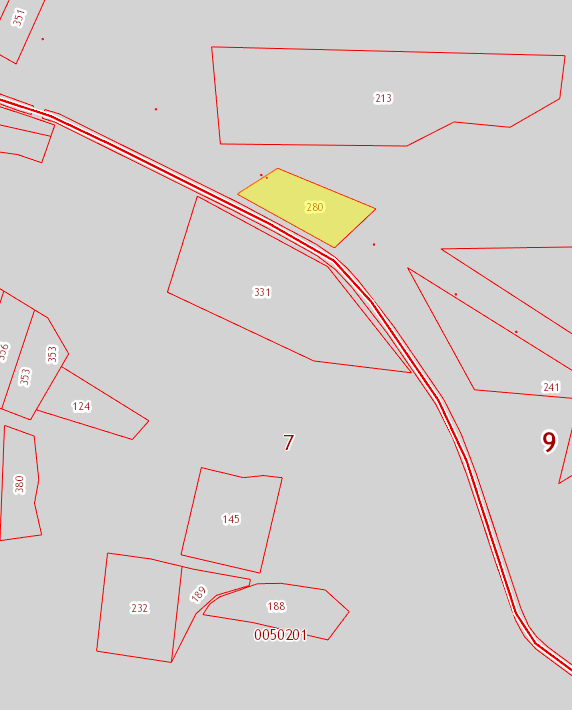 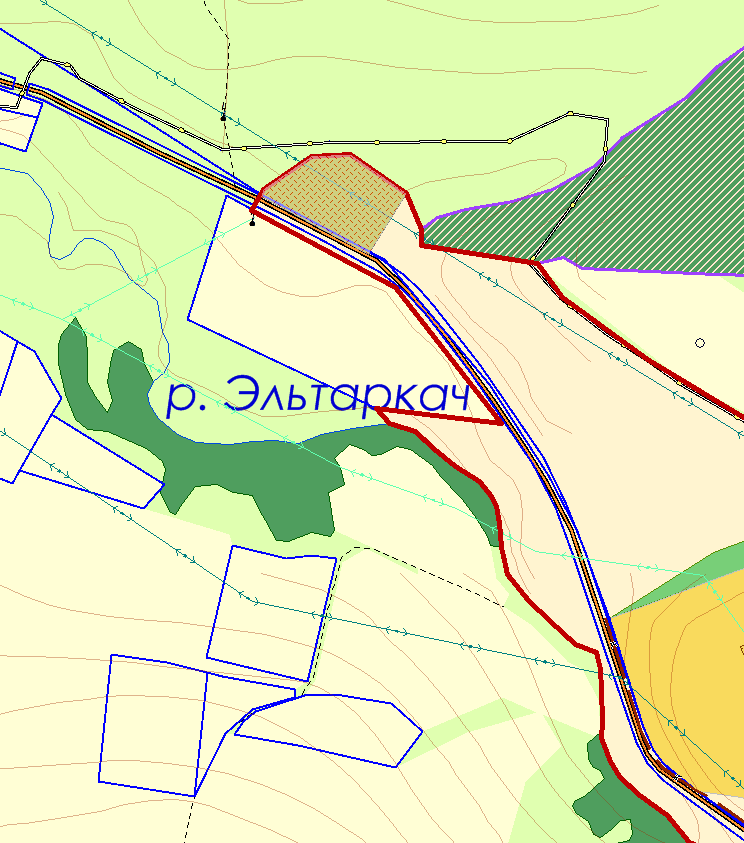 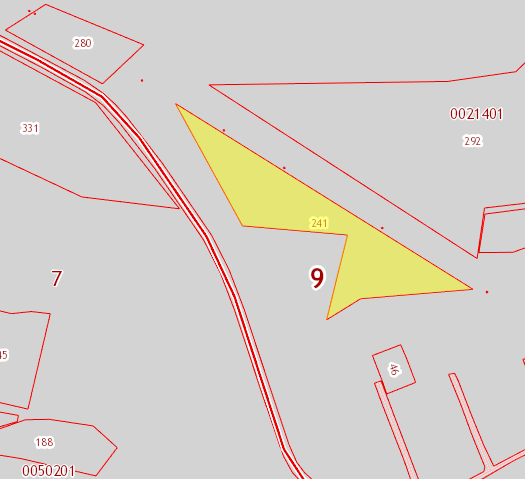 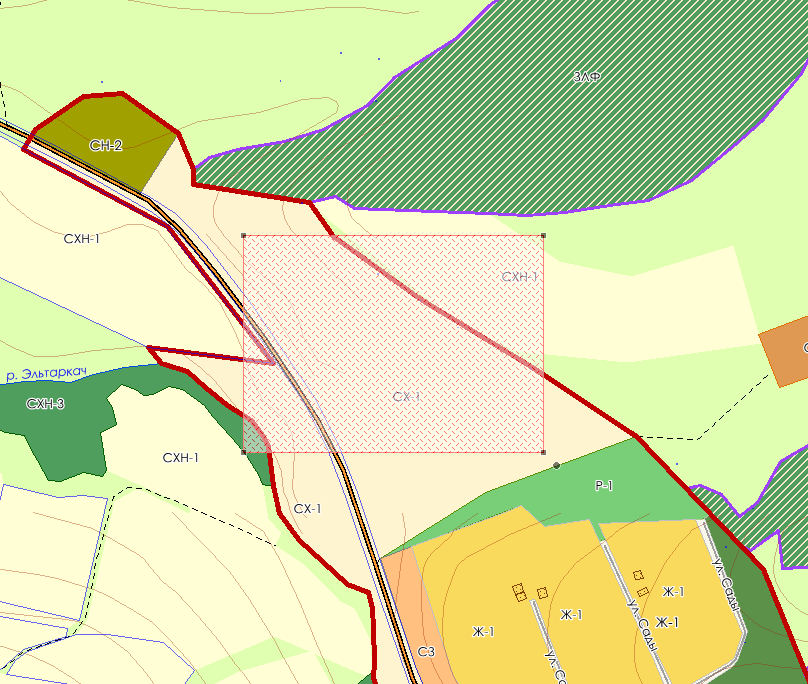 Рисунок 4.1 – Проектируемая граница аула Эльтаркач5. ТЕХНИКО-ЭКОНОМИЧЕСКИЕ ПОКАЗАТЕЛИ ГЕНЕРАЛЬНОГО ПЛАНА ЭЛЬТАРКАЧСКОГОСЕЛЬСКОГО ПОСЕЛЕНИЯВарианты прогнозаЧисленность населения, тыс. человекЧисленность населения, тыс. человекЧисленность населения, тыс. человекЧисленность населения, тыс. человекЧисленность населения, тыс. человекЧисленность населения, тыс. человек2042 к 2017 в%Варианты прогноза2017202220272032203720422042 к 2017 в%Оптимистический35983770391340424154423818Средний35983744385839574033407013Пессимистический3598367137123738374137052,9Характеристика жилого фонда% обеспеченности жилого фонда видами благоустройства% обеспеченности жилого фонда видами благоустройства% обеспеченности жилого фонда видами благоустройства% обеспеченности жилого фонда видами благоустройства% обеспеченности жилого фонда видами благоустройства% обеспеченности жилого фонда видами благоустройстваХарактеристика жилого фондаВодопроводКанализацияГорячее водоснабжениеГазЦентральноеотоплениеВаннами(душем)Эльтаркачское сельское поселение80,1--10--Наименование показателя Един.измСовременное состояниеРасчетный срок1.Население1.1.Численность населения чел.317249402.Жилищный фонд2.1.Жилищный фонд – всегом2394001235002.2.Выбытие жилого фондам2002.3.Новое жилищное строительство – всегом2/га2004002.4.Обеспеченность жилищным фондомм2/чел.12,4225№ п/пНаименованиеЕд. измер.Нормативная потребность для 4070 чел.В том числеВ том числе№ п/пНаименованиеЕд. измер.Нормативная потребность для 4070 чел.сохраняемаятребуетсязапроектировать1Детские дошкольные учреждения (детей до 7 лет)Мест5545102Общеобразовательные школы(дети от 7 до 17 лет)мест135600-3Поликлиники, амбулатории, диспансеры без стационара (ФАП)Посещений в смену65-654Аптекиучреждения1-15ДКмест325702556Библиотекитыс. ед. хранения1718-7Магазины продовольственных инепродовольственных товаровм2торговой площади12216011618Предприятия общественного питанияместо163251389Кладбище традиционного захороненияга14,7-ФакторыСильные стороныСлабые стороны1. Географическое положениеприграничное положение к районному центру – г. Усть-Джегута.периферийное географическое положение в системе расселения.2. Природно-ресурсный потенциалбогатство территории землями сельскохозяйственного назначения;благоприятное сочетание солнечного света, тепла и атмосферных осадков;разнообразие и высокое плодородие почв;хорошая обеспеченность пресными водами;богатство территории продуктивными пастбищами;наличие рекреационных ресурсов.бедность минерально-сырьевыми ресурсами;бедность лесными ресурсами;слабая развитая речная сеть.3. Потенциал трудовых ресурсовналичие естественного воспроизводства населения;достаточно высокий коэффициент рождаемости;низкий размер половой диспропорции населения;высокий удельный вес детей и подростков;относительно низкая стоимость рабочей силы;высокая продолжительность жизни;низкий уровень демографической нагрузки (254 человека).небольшая численность детей в системе половозрастной структуры;нестабильность миграции;низкий естественный прирост в 2016 году.4. Производственный потенциалблагоприятные предпосылки для специализации на высокотоварных и ценных земледельческих культурах и продукции животноводства, востребованных на емком российском рынке;сравнительно высокая урожайность с/х культур и продуктивность с/х житных;обеспеченность относительно квалифицированной и дешевой рабочей силой;увеличение поголовья скота;рост качества с/х продукции.полная концентрация производства всех видов с/х продукции в малотоварных и бесперспективных хозяйств населения;отсутствие прогрессивного звена сельскохозяйственных производителей – сельскохозяйственных организаций и крестьянско-фермерских хозяйств, отличающихся более высокой товарностью производимой продукции и наиболее перспективных для дальнейшего эффективного развития сельского хозяйства;отсутствие торгово-закупочных пунктов произведенной личными подсобными хозяйствами сельскохозяйственной продукции;отсутствие готовых инвестиционных площадок;низкий уровень использования производственных мощностей;низкая конкурентоспособность на мировом рынке многих видов приводимой продукции;низкий уровень материально-технической обеспеченности отраслей;низкий уровень специализации и концентрации производства.5. Транспортно-коммуникационный потенциалналичие региональных и муниципальных дорог, связывающие основные транспортные «ветви».доминирование сухопутных видов транспорта при отсутствии водных и воздушного;сильная изношенность основных дорог, ведущих к главным автомагистралям.6. Инвестиционный потенциал и инвестиционная привлекательностьширокие возможности предоставления инвестиционных площадок;неплохая транспортная доступность территории;наличие уникальных памятников природы и археологии.относительная инвестиционная пассивность из-за недостатка финансовых ресурсов предприятий и организаций;сравнительно неблагоприятный инвестиционный климат ввиду повышенного инвестиционного риска по финансовой и политической составляющей;ограниченность предоставления промышленных площадок.№ п/пИсточник природной ЧСНаименование поражающего фактора природной ЧСХарактер действия, проявления поражающего фактора источника природной ЧС1.Опасные геологические процессыОпасные геологические процессыОпасные геологические процессы1.1ЗемлетрясениеСейсмическийСейсмический удар. Деформация горных пород. Взрывная волна.Гравитационное смещение горных пород, снежных масс, ледников. Затопление поверхностными водами. Деформация речных русел.1.1ЗемлетрясениеФизическийЭлектромагнитное поле.1.2Оползень. ОбвалДинамическийСмещение (движение) горных пород.1.2Оползень. ОбвалГравитационныйСотрясение земной поверхности.Динамическое, механическое давление смещенных масс. Удар.1.3Карст (карстово-суффозионный процесс)ХимическийРастворение горных пород.1.3Карст (карстово-суффозионный процесс)ГидродинамическийРазрушение структуры пород.Перемещение (вымывание) частиц породы.1.3Карст (карстово-суффозионный процесс)ГравитационныйСмещение (обрушение) пород.Деформация земной поверхности.1.4Просадка в лёссовых грунтахГравитационныйДеформация земной поверхности.1.4Просадка в лёссовых грунтахГравитационныйДеформация грунтов.2.2. Опасные гидрологические явления и процессы2. Опасные гидрологические явления и процессы2. Опасные гидрологические явления и процессы2.1ПодтоплениеГидростатическийПовышение уровня грунтовых вод.2.1ПодтоплениеГидродинамическийГидродинамическое давление потока грунтовых вод.2.1ПодтоплениеГидрохимическийЗагрязнение (засоление) почв, грунтов.Коррозия подземных металлических конструкций.2.2Русловая эрозияГидродинамическийГидродинамическое давление потока воды.2.2Русловая эрозияГидродинамическийДеформация речного русла.2.3Наводнение.Половодье. Паводок.Катастрофический паводок.ГидродинамическийПоток (течение) воды.2.3Наводнение.Половодье. Паводок.Катастрофический паводок.ГидрохимическийЗагрязнение гидросферы, почв, грунтов.3.Опасные метеорологические явления и процессыОпасные метеорологические явления и процессыОпасные метеорологические явления и процессы3.1Сильный ветер. Шторм.Шквал. Ураган.АэродинамическийВетровой поток.Ветровая нагрузка.Аэродинамическое давление.Вибрация.3.2Сильные осадки. 3.2.1Продолжительный дождь (ливень)ГидродинамическийПоток (течение) воды.3.2.1Продолжительный дождь (ливень)ГидродинамическийЗатопление территории.3.2.2Сильный снегопадГидродинамическийСнеговая нагрузка.3.2.2Сильный снегопадГидродинамическийСнежные заносы.3.2.3Сильная метельГидродинамическийСнеговая нагрузка.3.2.3Сильная метельГидродинамическийВетровая нагрузка.3.2.3Сильная метельГидродинамическийСнежные заносы.3.2.4ГололедГравитационныйГололедная нагрузка.3.2.4ГололедДинамическийВибрация.3.2.5ГрадДинамическийУдар.3.3ТуманТеплофизическийСнижение видимости (помутнение воздуха).3.4ЗаморозокТепловойОхлаждение почвы, воздуха.3.5ГрозаЭлектрофизическийЭлектрические разряды.4.Природные пожарыПриродные пожарыПриродные пожары4.1Пожар ландшафтный, степной, леснойТеплофизическийПламя. Нагрев тепловым потоком. Тепловой удар.Помутнение воздуха. Опасные дымы.4.1Пожар ландшафтный, степной, леснойХимическийЗагрязнение атмосферы, почвы, грунтов, гидросферы.Источник техногенной ЧСНаименование поражающего фактора техногенной ЧСНаименование параметра поражающего фактора источника техногенной ЧСЧрезвычайные ситуации на химически - опасных объектахТоксическое действиеКонцентрация опасного химического вещества в среде.Плотность химического заражения местности и объектовЧрезвычайные ситуации на пожаро- и взрывоопасных объектахВоздушная ударная волнаИзбыточное давление во фронте ударной волны.Длительность фазы сжатия.Импульс фазы сжатия.Чрезвычайные ситуации на пожаро- и взрывоопасных объектахВолна сжатия в грунтеМаксимальное давление.Время действия.Время нарастания давления до максимального значенияЧрезвычайные ситуации на пожаро- и взрывоопасных объектахЭкстремальный нагрев средыТемпература среды.Коэффициент теплоотдачи.Время действия источника экстремальных температурЧрезвычайные ситуации на пожаро- и взрывоопасных объектахТепловое излучениеЭнергия теплового излучения.Мощность теплового излучения.Время действия источника теплового излученияЧрезвычайные ситуации на электроэнергетических системах и системах связи--Чрезвычайные ситуации на коммунальных системах жизнеобеспеченияТоксическое действиеКонцентрация опасного химического вещества в среде.Плотность химического заражения местности и объектовЧрезвычайные ситуации на транспорте (перевозка аммиака, азота, хлора)Токсическое действиеКонцентрация опасного химического вещества в среде.Плотность химического заражения местности и объектовЧрезвычайные ситуации на гидротехнических сооружениях--Чрезвычайные ситуации на магистральных трубопроводах--Кадастровый номер земельного участкаКатегория земельСовременное использованиеПланируемая категория земельПланируемое использованиеПримечания09:07:0021401:280Земли сельскохозяйственного назначенияДля иных видов сельскохозяйственного использованияЗемли населенных пунктовДля иных видов сельскохозяйственного использования (под твердо-бытовые отходы временного хранения)09:07:0021401:241Земли сельскохозяйственного назначенияДля сельскохозяйственного производстваЗемли населенных пунктовДля сельскохозяйственного производства№п/пПоказателиЕдиница измеренияСовременное состояниена 2017 г.Первая очередь строительства (2022 г.)Расчетный срок(до 2042 г.)1234561Территория1.1Общая площадь земель Эльтаркачского сельского поселения в установленных границахтыс.га.24,524,524,5в том числе территории:- жилых зонга//%217,2217,2217,2из них: малоэтажная застройка-"-217,2217,2217,2- общественно-деловых зон-"-4,74,74,7- зон инженерной и транспортной инфраструктур-"-0,640,640,64- рекреационных зон-"-17,817,817,8- зон сельскохозяйственного назначения-"-2403423979,823979,8- зон специального назначения-"-4,35,85,82Население2.1Общая численность населения сельского муниципального образованиятыс. чел.359837444070в том числе собственно аула-"-2.2Показатели естественного движения населения - приростчел14--- убыль-"----2.3Показатели миграции населения- прирост-"----- убыль -"-87--2.4Возрастная структура населениятыс. чел./%- дети до 16 лет-"-154262447- население в трудоспособном возрасте (мужчины 16-59, женщины 16-54 лет)-"-286828832891- население старше трудоспособного возраста-"-5765997322.5Численность занятого населения - всеготыс. чел.2167--3Жилищный фонд3.1Жилищный фонд - всеготыс. кв. м общей площади квартир36,3Уточняется проектомУточняется проектом3.2 - индивидуальные жилые дома-"-460Уточняется проектомУточняется проектом3.3Жилищный фонд с износом более 70%нет данных--4Объекты социального и культурно-бытового обслуживания населения4.1Детские дошкольные учреждения - всегомест453203204.2Общеобразовательные школы - всего-"-1503003004.3Больницы –койка/ месткоек151091094.6Предприятия розничной торговли, общественного питания и бытового обслуживания населения - всего/ 1000 чел.соответствующие единицы823234.7Учреждения культуры и искусства -всегомест705005004.8Физкультурно-спортивные сооружения - всего-"-0335Транспортная инфраструктура5.1Общая протяженность улично-дорожной сетикм15,915,915,96Инженерная инфраструктура и благоустройство территории6.1Протяженность сетейкм6.1.2Газоснабжениетыс. м3/год1076132713276.1.3Водоснабжениекм14,8Уточняется проектомУточняется проектом6.2Санитарная очистка территории6.2.1Общая площадь свалокга---7Ритуальное обслуживание населения7.1Общее количество кладбищга4,734,734,73